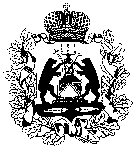 ПРАВИТЕЛЬСТВО  Новгородской  областиРАСПОРЯЖЕНИЕ25.09.2017 № 296-рзВеликий  НовгородО внесении изменения в краткосрочный план реализации региональной программы капитального ремонта общего имущества в многоквартирных домах, расположенных на территории Новгородской области, на 2014-2043 годы, на 2017 год1. Внести изменение в краткосрочный план реализации региональной программы капитального ремонта общего имущества в многоквартирных домах, расположенных на территории Новгородской области, на 2014-
2043 годы, на 2017 год, утвержденный распоряжением Правительства Новгородской области от 30.11.2016 № 349-рг, изложив его в прилагаемой редакции.2. Опубликовать распоряжение в газете «Новгородские ведомости».Заместитель 
Губернатора Новгородской области     С.В. СорокинКраткосрочный планреализации региональной программы капитального ремонта общего имущества в многоквартирных домах, расположенных на территории Новгородской области, на 2014-2043 годы, на 2017 год I.  Перечень многоквартирных домов, включенных в краткосрочный план реализации региональной программы капитального ремонта общего имущества в многоквартирных домах, расположенных на территории Новгородской области, на 2014-2043 годы, на 2017 годII. Реестр многоквартирных домов по видам работ, включенных в краткосрочный план реализации региональной   программы капитального ремонта общего имущества в многоквартирных домах, расположенных на территории Новгородской области, на 2014-2043 годы, на 2017 год III. Планируемые показатели выполнения работ по капитальному ремонту общего имущества многоквартирных домов, включенных в краткосрочный план реализации региональной программы капитального ремонта общего имущества в многоквартирных домах, расположенных на территории Новгородской области, на 2014-2043 годы, 
на 2017 год1 – многоквартирный дом.2 – Фонд содействия реформированию жилищно-коммунального хозяйства.3 – прибор учета.4 – узел управления.»___________________________Приложениек распоряжению Правительства 
Новгородской области 
от 25.09.2017 № 296-рз«УТВЕРЖДЕНраспоряжением Правительства 
Новгородской области 
от 30.11.2016 № 349-рг№ п/п
Адрес МКД1ГодГодМатериал стенКоличество этажейКоличество подъездовОбщая площадь МКД1, всегоПлощадь поме-щений МКД1Площадь поме-щений МКД1Количество жителей, 
зарегистрированных в МКД1 на дату утверждения краткосрочного планаСтоимость капитального ремонтаСтоимость капитального ремонтаСтоимость капитального ремонтаСтоимость капитального ремонтаСтоимость капитального ремонтаУдельная стоимость капитального 
ремонта 1 кв.м общей площади 
помещений МКД1Предельная стоимость капитального ремонта 1 кв.м общей площади 
помещений МКД1Плановая дата завершения работ№ п/п
Адрес МКД1ввода в эксплуатациюзавершения последнего 
капитального ремонтаМатериал стенКоличество этажейКоличество подъездовОбщая площадь МКД1, всеговсегов том числе жилых помещений, находящихся в собственности гражданКоличество жителей, 
зарегистрированных в МКД1 на дату утверждения краткосрочного планавсегов том числев том числев том числев том числеУдельная стоимость капитального 
ремонта 1 кв.м общей площади 
помещений МКД1Предельная стоимость капитального ремонта 1 кв.м общей площади 
помещений МКД1Плановая дата завершения работ№ п/п
Адрес МКД1ввода в эксплуатациюзавершения последнего 
капитального ремонтаМатериал стенКоличество этажейКоличество подъездовОбщая площадь МКД1, всеговсегов том числе жилых помещений, находящихся в собственности гражданКоличество жителей, 
зарегистрированных в МКД1 на дату утверждения краткосрочного планавсегоза счет средств Фонда2за счет средств областного бюджетаза счет средств местного бюджетаза счет средств собственников МКД1Удельная стоимость капитального 
ремонта 1 кв.м общей площади 
помещений МКД1Предельная стоимость капитального ремонта 1 кв.м общей площади 
помещений МКД1Плановая дата завершения работ№ п/п
Адрес МКД1ввода в эксплуатациюзавершения последнего 
капитального ремонтаМатериал стенКоличество этажейКоличество подъездовкв.мкв.мкв.мчел.руб.руб.руб.руб.руб.руб./кв.мруб./кв.мПлановая дата завершения работ12345678910111213141516171819Итого по Новгород-ской области958981,03808770,64714911,3037059516631563,501322706,504989978,99371086,58509947791,43Батецкий муниципальный район1320,301250,601221,80612750939,872750939,871.д.Мойка, ул.Центральная, д.231971-кир-пич-ные21367,40342,40342,4016763970,70---763970,702079,405221,4112.20172.п.Батецкий, ул.Комарова, д.111962-кир-пич-ные21309,20291,90291,9014673182,94---673182,942177,185221,4112.20173.п.Батецкий, ул.Комарова, д.151961-кир-пич-ные21312,00294,70294,7015693387,27---693387,272222,405221,4112.20174.д.Новое Овсино, ул.Совхозная, д.11968-кир-пич-ные21331,70321,60292,8016620398,96---620398,961870,365221,4112.2017Боровичский муниципальный район108991,9478067,3875452,89360696184823,421339853,00110505,3194734465,115.г.Боровичи, линия 2-я кирпичного завода, д.21962-сме-шан-ные22283,68233,00164,4622696263,73---696263,732454,405221,4112.20176.д.Волок, ул.Молодежная, д.71987-кир-пич-ные22812,00706,00706,00481934349,36---1934349,362382,205221,4112.20177.д.Волок, ул.Молодежная, д.91985-кир-пич-ные22861,50825,00825,00461085204,31---1085204,311259,675221,4112.20178.д.Ёгла, ул.Набережная, д.131991-па-нель-ные241120,601088,001088,0054364518,40-328066,5618225,9218225,92325,295221,4112.20179.д.Ёгла, ул.Набережная, д.141990-па-нель-ные241120,50647,00647,0041728785,10-350325,3519462,52358997,23650,415221,4112.201710.д.Ёгла, ул.Набережная, д.151990-па-нель-ные242142,961070,201070,2035389250,39-350325,3519462,5219462,52181,645221,4112.201711.д.Ёгла, ул.Советская, д.1951976-кир-пич-ные22633,00444,00444,00331536498,61-147107,3544241,661345149,602427,335221,4112.201712.п.Прогресс, Новый пер., д.41963-кир-пич-ные22330,10220,50220,5015702839,73---702839,732129,175221,4112.201713.п.Прогресс, ул.Гагарина, д.121968-кир-пич-ные442736,802510,202510,201081512265,84---1512265,84552,575221,4112.201714.п.Прогресс, ул.Строителей, д.121964-кир-пич-ные22464,50364,95364,9519877590,95---877590,951889,325221,4112.201715.г.Боровичи, пер.Реппо, д.1/91950-кир-пич-ные21288,40193,00193,005623845,57---623845,572163,135221,4112.201716.г.Боровичи, пер.Чайков-ского, д.121961-кир-пич-ные21271,40197,90197,9017630451,29---630451,292322,965221,4112.201717.д.Починная Сопка, ул.Совхозная, д.81961-кир-пич-ные21303,50273,00273,001883749,49---83749,49275,955221,4112.201718.г.Боровичи, 
пл.1 Мая, д.11960-кир-пич-ные431894,401183,401183,40651974902,87---1974902,871042,505221,4112.201719.г.Боровичи, 
пл.1 Мая, д.31962-кир-пич-ные421297,02849,74849,74521431230,22---1431230,221103,485221,4112.201720.г.Боровичи, проезд Титова, д.11964-кир-пич-ные421377,051281,051281,05501903083,10---1903083,101382,005221,4112.201721.г.Боровичи, проезд Титова, д.51962-кир-пич-ные421374,011278,011278,0156733188,21---733188,21533,615221,4112.201722.д.Заречная, ул.Мелиора-торов, д.21970-кир-пич-ные21380,40247,90247,9015702216,91---702216,911846,005221,4112.201723.д.Четвёрткино, д.71970-кир-пич-ные21325,10286,50286,5016707348,91---707348,912175,795221,4112.201724.п.Шахтёрский, ул.Молодежная, д.71947-дере-вян-ные12420,80329,90329,90112040949,46---2040949,464850,175221,4112.201725.п.Шахтёрский, ул.Шахтеров, д.21946-дере-вян-ные12637,80439,10439,10142116340,79---2116340,793318,195221,4112.201726.п.Травково, ул.Механиза-торов, д.31970-кир-пич-ные22556,90508,30508,30131209201,35---1209201,352171,315221,4112.201727.г.Боровичи, ул.А. Кузнецова, д.93А1963-кир-пич-ные21529,10469,00302,00231033619,70---1033619,701953,545221,4112.201728.г.Боровичи, ул.А. Кузнецова, д.97А1959-кир-пич-ные21443,90280,90280,9022940146,12---940146,122117,925221,4112.201729.г.Боровичи, ул.А. Невского, д.107а1963-дере-вян-ные21174,30138,20138,2010533298,46---533298,463059,665221,4112.201730.г.Боровичи, ул.Боровая, д.73а1963-дере-вян-ные21345,50232,30232,3022847719,52---847719,522453,605221,4112.201731.г.Боровичи, ул.Гоголя, д.1331965-кир-пич-ные432091,861938,161487,16561068093,06---1068093,06510,595221,4112.201732.г.Боровичи, ул.Гоголя, д.201960-кир-пич-ные533060,402873,602664,00179978195,31---978195,31319,635221,4112.201733.г.Боровичи, ул.Горького, д.171958-кир-пич-ные22591,90373,50373,50361307723,48---1307723,482209,375221,4112.201734.г.Боровичи, ул.Декабристов, д.74а1961-дере-вян-ные21234,80233,89167,0015662237,78---662237,782820,435221,4112.201735.г.Боровичи, ул.Дзержин-ского, д.31/531965-кир-пич-ные33737,10560,50440,9016993445,68---993445,681347,785221,4112.201736.г.Боровичи, ул.Загородная, д.241959-кир-пич-ные22827,10507,50507,50411542795,59---1542795,591865,315221,4112.201737.г.Боровичи, ул.Загородная, д.471960-кир-пич-ные21301,20193,60193,6020659538,92---659538,922189,705221,4112.201738.г.Боровичи, ул.Загородная, д.491959-кир-пич-ные22312,90209,30209,3044734849,74---734849,742348,515221,4112.201739.г.Боровичи, ул.Загородная, д.551965-кир-пич-ные22338,10230,00230,0012729293,71---729293,712157,045221,4112.201740.г.Боровичи, ул.Загородная, д.571960-кир-пич-ные21260,80190,10190,109636935,40---636935,402442,245221,4112.201741.г.Боровичи, ул.Загородная, д.611963-кир-пич-ные21263,60185,10185,1011628552,43---628552,432384,495221,4112.201742.г.Боровичи, ул.Коммунар-ная, д.401970-кир-пич-ные331444,671188,211188,21382249805,31---2249805,311557,315221,4112.201743.г.Боровичи, ул.Красно-армейская, д.51970-кир-пич-ные542514,051638,701638,701072823539,27---2823539,271123,105221,4112.201744.г.Боровичи, ул.Л. Павлова, д.271959-кир-пич-ные21426,10284,90284,9016931998,30---931998,302187,285221,4112.201745.г.Боровичи, ул.Ленинград-ская, д.281958-кир-пич-ные413810,402041,102041,1064333765,09---333765,0987,595221,4112.201746.г.Боровичи, ул.Ленинград-ская, д.431965-кир-пич-ные432113,951722,231722,23692245544,77---2245544,771062,255221,4112.201747.г.Боровичи, ул.Ленинград-ская, д.931936-кир-пич-ные553826,573558,673558,671033888306,00---3888306,001016,135221,4112.201748.г.Боровичи, ул.Майкова, д.271900-сме-шан-ные22165,90113,90158,90798028,17---98028,17590,895221,4112.201749.г.Боровичи, ул.Мира, д.1101958-дере-вян-ные13100,4076,1576,153333530,60---333530,603322,225221,4112.201750.г.Боровичи, ул.Мира, д.601959-дере-вян-ные12126,6099,7099,704605256,49---605256,494780,865221,4112.201751.г.Боровичи, ул.Некрасов-ская, д.41966-кир-пич-ные432022,151319,701319,70861128971,30---1128971,30558,305221,4112.201752.г.Боровичи, ул.Парковая, д.211969-кир-пич-ные543601,302223,702223,701401416215,98---1416215,98393,255221,4112.201753.г.Боровичи, ул.Парковая, д.51966-кир-пич-ные532684,601632,601632,601121069320,72---1069320,72398,325221,4112.201754.г.Боровичи, ул.Песочная, д.41960-кир-пич-ные21309,80204,70204,7017746027,10---746027,102408,095221,4112.201755.г.Боровичи, ул.Песочная, д.61964-кир-пич-ные21461,18282,20282,2024966735,90---966735,902096,225221,4112.201756.г.Боровичи, ул.Пушкинская, д.1А1952-кир-пич-ные221531,60965,50965,50532844436,55---2844436,551857,175221,4112.201757.г.Боровичи, ул.Пушкинская, д.701968-кир-пич-ные543481,952741,652741,65951330856,66---1330856,66382,225221,4112.201758.г.Боровичи, ул.Пушкинская, д.741963-кир-пич-ные421582,11996,90996,90351350110,90---1350110,90853,365221,4112.201759.г.Боровичи, ул.Рабочая, д.321960-кир-пич-ные21553,68301,40301,4010813357,48---813357,481469,005221,4112.201760.г.Боровичи, ул.Рабочая, д.331960-кир-пич-ные21576,17323,00323,0017403805,64---403805,64700,845221,4112.201761.г.Боровичи, ул.Революции, д.4а1970-кир-пич-ные22413,55249,70249,709833055,93---833055,932014,405221,4112.201762.г.Боровичи, ул.Реппо, д.41964-дере-вян-ные11187,70124,20124,2014804706,90---804706,904287,205221,4112.201763.г.Боровичи, ул.Садовая, д.281976-кир-пич-ные321092,40723,80723,8036797504,53---797504,53730,055221,4112.201764.г.Боровичи, ул.Свободы, д.161969-кир-пич-ные543335,002241,002241,00501449531,77---1449531,77434,645221,4112.201765.г.Боровичи, ул.Советская, д.130а1959-кир-пич-ные21455,80264,00264,0018886708,00---886708,001945,395221,4112.201766.г.Боровичи, ул.Советская, д.1311964-дере-вян-ные12133,60111,70111,708660458,98---660458,984943,565221,4112.201767.г.Боровичи, ул.Солодовни-ковой, д.191959-дере-вян-ные22310,30252,80252,8013850080,26---850080,262739,545221,4112.201768.г.Боровичи, ул.Ткачей, д.101917-дере-вян-ные22277,70276,10276,109100057,12---100057,12360,315221,4112.201769.г.Боровичи, ул.Физкультуры, д.16а1959-кир-пич-ные21260,80184,20184,2013498560,62---498560,621911,665221,4112.201770.г.Боровичи, ул.Физкультуры, д.68а1962-дере-вян-ные21156,70122,40122,4011535427,97---535427,973416,905221,4112.201771.г.Боровичи, ул.Физкультуры, д.751970-дере-вян-ные22417,00301,50301,5018938636,63---938636,632250,935221,4112.201772.г.Боровичи, ул.Фрунзе, д.141963-кир-пич-ные421262,40829,20829,20471528625,76---1528625,761210,895221,4112.201773.г.Боровичи, ул.Ф. Энгельса, д.101958-кир-пич-ные21269,30196,00196,001087372,18---87372,18324,445221,4112.201774.г.Боровичи, ул.Ф. Энгельса, д.121958-кир-пич-ные21269,30192,70192,701387372,18---87372,18324,445221,4112.201775.г.Боровичи, ул.Ф. Энгельса, д.151960-кир-пич-ные221277,00814,60814,6058689389,04---689389,04539,855221,4112.201776.г.Боровичи, ул.Ф. Энгельса, д.181970-кир-пич-ные521741,101163,301163,30631728513,90---1728513,90992,775221,4112.201777.г.Боровичи, ул.Ф. Энгельса, д.51959-кир-пич-ные21496,54276,54276,54141100827,42---1100827,422217,005221,4112.201778.г.Боровичи, ул.Ф. Энгельса, д.61958-кир-пич-ные21493,30270,30270,1011636736,66---636736,661290,775221,4112.201779.г.Боровичи, ул.Ф. Энгельса, д.6а1958-кир-пич-ные21490,70272,70272,7010575181,56---575181,561172,175221,4112.201780.г.Боровичи, ул.Ф. Энгельса, д.71962-кир-пич-ные221362,801254,301254,3033383176,76---383176,76281,175221,4112.201781.г.Боровичи, ул.Ф. Энгельса, д.81958-кир-пич-ные21270,50194,40194,40687419,94---87419,94323,185221,4112.201782.г.Боровичи, ул.Южная, д.1а1965-кир-пич-ные22458,50293,00293,0013957426,04---957426,042088,175221,4112.201783.г.Боровичи, ул.Южная, д.451997-кир-пич-ные585721,005390,105390,10148283678,69---283678,6949,595221,4112.201784.г.Боровичи, ул.Транзитная, д.242010-па-нель-ные341201,101040,00616,70412263140,34---2263140,341884,225221,4112.201785.г.Боровичи,    ул.В. Бианки, д.51974-кир-пич-ные221862,40774,68774,68261523360,36---1523360,36817,965221,4112.201786.г.Боровичи,    ул.В. Бианки, д.71975-кир-пич-ные221977,20782,23779,20331488977,49---1488977,49753,075221,4112.201787.г.Боровичи,    ул.В. Бианки, д.321983-кир-пич-ные331892,001278,001278,0064138320,00---138320,0073,115221,4112.201788.г.Боровичи,     ул.В. Бианки, д.331977-кир-пич-ные23861,70474,50474,50381355102,29---1355102,291572,595221,4112.201789.г.Боровичи,     ул.В. Бианки, д.341986-кир-пич-ные331263,20725,60725,60481064074,44---1064074,44842,365221,4112.201790.г.Боровичи,    ул.В. Бианки, д.411991-кир-пич-ные311809,30930,10930,10251448836,43---1448836,43800,775221,4112.201791.г.Боровичи,    ул.Гоголя, д.156а1967-кир-пич-ные22786,20548,60548,60321563845,24---1563845,241989,125221,4112.201792.г.Боровичи,    ул.Желябова, д.161988-кир-пич-ные542667,821532,821135,00751141509,58---1141509,58427,885221,4112.201793.п.Прогресс,     ул.Гагарина, д.14 1989-кир-пич-ные565797,254488,004000,19175810109,19---810109,19139,745221,4112.201794.г.Боровичи,     ул.Ленинград-ская, д.41956-блоч-ные 21699,70375,10375,1014776692,19---776692,191110,045221,4112.201795.г.Боровичи,       ул.Дзержин-ского, д.11930-кир-пич-ные23502,80465,40465,40251289495,43---1289495,432564,635221,4112.201796.г.Боровичи,    ул.Ленинград-ская, д.451965-кир-пич-ные444287,122640,602375,90841778526,11---1778526,11414,855221,4112.201797.д.Ёгла, ул.Советская, д.1561986-кир-пич-ные22753,00506,00506,0032182253,77-164028,399112,699112,69242,045221,4112.2017Валдайский муниципальный район32820,5424889,3413759,47103215957287,7415957287,7498.г.Валдай, ул.Выскодно-2, д.14б1970-кир-пич-ные22504,70292,4052,80141227276,32---1227276,322431,695221,4112.201799.г.Валдай,        ул.Выскодно-2, д.15б1967-кир-пич-ные22349,80154,7039,1012235539,85---235539,85673,365221,4112.2017100.г.Валдай,        ул.Гагарина, д.211977-кир-пич-ные543875,503500,903500,901371458011,54---1458011,54376,215221,4112.2017101.г.Валдай,        ул.Гагарина, д.49а1966-кир-пич-ные21340,90209,50131,4025117266,50---117266,50343,995221,4112.2017102.д.Добывалово, д.461963-кир-пич-ные21348,80  326,80287,3015118035,31---118035,31338,405221,4112.2017103.г.Валдай, ул.Железно-дорожная, д.191963-кир-пич-ные22512,70  283,20229,5030138157,20---138157,20269,475221,4112.2017104.г.Валдай,        ул.Карла Маркса, д.51963-кир-пич-ные432479,10  2275,50   203,60841311160,14---1311160,14528,895221,4112.2017105.г.Валдай,         ул.Карла Маркса, д.61969-кир-пич-ные532236,78  2050,98   185,80  61852474,78---852474,78381,125221,4112.2017106.г.Валдай, просп.Комсомоль-ский, д.441962-кир-пич-ные22524,20  259,90   97,20  5514335,83---514335,83981,185221,4112.2017107.г.Валдай, просп.Комсомоль-ский, д.51а1960-кир-пич-ные21303,90  274,80   27,00  8402233,93---402233,931323,575221,4112.2017108.г.Валдай, просп.Комсомоль-ский, д.51б1961-кир-пич-ные21303,90  274,80   27,00  7435673,29---435673,291433,615221,4112.2017109.г.Валдай,        ул.Луначар-ского, д.19а1931-кир-пич-ные21349,40  323,90   323,90  9393099,09---393099,091125,075221,4112.2017110.г.Валдай, ул.Луначар-ского, д.23/191969-кир-пич-ные521936,80  1787,80   149,10  59829627,32---829627,32428,355221,4112.2017111.г.Валдай, ул.Механиза-торов, д.111967-кир-пич-ные22411,40  361,40   271,90  15382172,50---382172,50928,965221,4112.2017112.г.Валдай,        ул.Механиза-торов, д.131963-кир-пич-ные21213,00  115,3097,70  7180440,88---180440,88847,145221,4112.2017113.д.Ивантеево, ул.Озерная, д.21966-па-нель-ные554944,90  3100,801844,16  133545625,00---545625,00110,345221,4112.2017114.д.Ивантеево, ул.Озерная, д.41966-па-нель-ные555067,60  3088,001979,60  134545625,00---545625,00107,675221,4112.2017115.г.Валдай,        ул.Павлова, д.19а1963-кир-пич-ные22424,90  382,60   382,60  17368297,54---368297,54866,795221,4112.2017116.г.Валдай,        ул.Павлова, д.32а1964-кир-пич-ные22424,70  372,40   372,30  25216601,24---216601,24510,015221,4112.2017117.г.Валдай,        ул.Песчаная, д.81968-кир-пич-ные22575,10  300,40   229,20  161145852,52---1145852,521992,445221,4112.2017118.г.Валдай,        ул.Победы, д.431962-кир-пич-ные21333,52  304,23   260,91  7224715,66---224715,66673,775221,4112.2017119.г.Валдай,        ул.Радищева, д.4а1968-кир-пич-ные23971,10  877,90   93,20  26490159,02---490159,02504,755221,4112.2017120.г.Валдай,        ул.Радищева, д.131961-кир-пич-ные21343,60  310,10 273,40  14119546,06---119546,06347,925221,4112.2017121.г.Валдай,        ул.Радищева, д.15а1963-кир-пич-ные23551,90  495,06 65,80  33401677,90---401677,90727,815221,4112.2017122.п.Рощино, д.31962-кир-пич-ные22288,80  268,20   20,60  10512064,25---512064,251773,085221,4112.2017123.г.Валдай, просп.Советский, д.101955-кир-пич-ные21869,17  249,62   146,55  1393840,44 - - -93840,44107,975221,4112.2017124.г.Валдай, просп.Советский, д.201917-кир-пич-ные22644,10  355,90   288,20  18106212,78 - - -106212,78164,905221,4112.2017125.г.Валдай,        ул.Станционная, д.41966-кир-пич-ные22283,40  200,40   120,50  12226437,57---226437,57799,005221,4112.2017126.г.Валдай,        ул.Труда, д.231960-кир-пич-ные21281,00 129,00   95,40 5274136,42---274136,42975,575221,4112.2017127.с.Яжелбицы,       ул.Усадьба, д.11968-кир-пич-ные432125,871962,851962,85812090991,86---2090991,86821,485221,4112.2017Демянский муниципальный район2921,202228,862228,861646660234,256660234,25128.д.Ямник,         ул.К. Маркса, д.51962-кир-пич-ные22330,90303,40303,4017118407,46---118407,46398,185221,4112.2017129.р.п.Демянск, ул.1 Мая, д.881961-кир-пич-ные22323,60290,46290,4618925834,84---925834,842861,055221,4112.2017130.р.п.Демянск, ул.1 Мая, д.761962-дере-вян-ные22219,90181,50181,5021895335,48---895335,484071,565221,4112.2017131.р.п.Демянск, ул.1 Мая, д.781957-дере-вян-ные22322,50284,10284,1022731362,14---731362,142267,795221,4112.2017132.р.п.Демянск, ул.Ленина, д.81961-кир-пич-ные22197,10185,10185,108439000,38---439000,382227,305221,4112.2017133.р.п.Демянск, ул.Сосновского, д.201958-дере-вян-ные22366,20271,40271,4026851791,26---851791,262326,035221,4112.2017134.с.Лычково,     ул.1 Мая, д.151959-кир-пич-ные22309,80182,50182,5016841577,85---841577,852716,525221,4112.2017135.с.Лычково,    ул.1 Мая, д.171958-кир-пич-ные22425,60265,20265,20171001773,47---1001773,472353,795221,4112.2017136.с.Лычково,    ул.1 Мая, д.251958-кир-пич-ные22425,60265,20265,2019855151,37---855151,372009,285221,4112.2017Крестецкий муниципальный район2751,712543,602110,801185531315,035531315,03137.р.п.Крестцы, ул.Титова, д.491933-дере-вян-ные21303,34274,8065,4020693344,48---693344,482285,705221,4112.2017138.р.п.Крестцы, ул.Карла Либкнехта, д.1а1961-кир-пич-ные22568,10526,50364,80301175900,93---1175900,932069,885221,4112.2017139.р.п.Крестцы, ул.Краснова, д.1а19601971кир-пич-ные21213,60192,10192,105476911,20---476911,202232,735221,4112.2017140.р.п.Крестцы, ул.Лесная, д.301961-кир-пич-ные22685,70637,90607,00341301696,80---1301696,801898,355221,4112.2017141.р.п.Крестцы, ул.Московская, д.37а1961-кир-пич-ные21298,67277,30246,509599255,04---599255,042006,415221,4112.2017142.р.п.Крестцы, ул.Островская, д.291962-кир-пич-ные22682,30635,00635,00201284206,58---1284206,581882,175221,4112.2017Любытинский муниципальный район3471,603070,503070,501093502991,793502991,79143.р.п.Любытино, ул.Боровичская, д.71966-дере-вян-ные21274,00199,00199,007564792,84---564792,842061,295221,4112.2017144.р.п.Любытино, ул.Советов, д.441953-дере-вян-ные22209,20162,80162,802498351,76---498351,762382,185221,4112.2017145.с.Зарубино,    ул.1 Мая, д.301955-кир-пич-ные22933,80857,70857,70191840789,43---1840789,432117,365221,4112.2017146.с.Зарубино, ул.Зеленая, д.121983-кир-пич-ные21405,70369,80369,8014106146,34---106146,34292,075221,4112.2017147.с.Зарубино, ул.Пролетар-ская, д.3а1982-кир-пич-ные231005,70950,40950,403324108,38---24108,38242,055221,4112.2017148.д.Никольское, ул.Парковая, д.41966-кир-пич-ные22401,20361,20361,2025134359,04---134359,04365,615221,4112.2017149.р.п.Неболчи, ул.Школьная, д.261957-дере-вян-ные21242,00169,60169,609334444,00---334444,001382,005221,4112.2017Маловишерский муниципальный район9331,808412,907910,5035112347437,2712347437,27150.г.Малая Вишера, ул.50 лет Октября, д.51971-кир-пич-ные22768,80716,70716,70321481244,56---1481244,561926,705221,4112.2017151.г.Малая Вишера, ул.Балочная, д.381966-кир-пич-ные22559,60510,40378,4025617080,09---617080,091102,725221,4112.2017152.г.Малая Вишера, ул.Лесная, д.261962-кир-пич-ные21307,90281,90281,9019684462,32---684462,322223,005221,4112.2017153.г.Малая Вишера, ул.Лесная, д.281958-кир-пич-ные21304,80278,80278,8010698313,09---698313,092291,055221,4112.2017154.г.Малая Вишера, ул.Лесная, д.301967-кир-пич-ные432124,901982,501790,20722141259,60---2141259,601007,705221,4112.2017155.г.Малая Вишера, ул.Лесная, д.421976-кир-пич-ные231009,40939,50939,50302431577,04---2431577,042408,935221,4112.2017156.г.Малая Вишера, ул.Лесозагото-вителей, д.261973-кир-пич-ные22540,30491,00442,40151209294,60---1209294,602238,195221,4112.2017157.г.Малая Вишера, ул.Мерецкова, д.101991-кир-пич-ные542591,102225,002166,201011050347,35---1050347,35405,375221,4112.2017158.г.Малая Вишера, ул.Пушкинская, д.501954-кир-пич-ные22679,20628,10580,70271604411,78---1604411,782362,215221,4112.2017159.г.Малая Вишера, ул.Урицкого, д.51945-дере-вян-ные21445,80359,00335,7020429446,84---429446,84963,325221,4112.2017Марёвский муниципальный район1186,901134,301101,70461090947,871090947,87160.с.Марёво,        ул.Комсомоль-ская, д.251977-кир-пич-ные22802,00749,40749,4032358191,67---358191,67446,625221,4112.2017161.с.Марёво, ул.Советов, д.901968-кир-пич-ные21384,90384,90352,3014732756,20---732756,201903,765221,4112.2017Мошенской муниципальный район3669,403243,003243,001541358835,821358835,82162.с.Мошенское, ул.Заводская, д.31970-кир-пич-ные22553,20378,90378,9018201898,49---201898,49364,965221,4112.2017163.с.Мошенское, ул.Русакова, д.301953-дере-вян-ные1198,0043,5043,507484311,83---484311,837439,515221,4112.2017164.с.Мошенское, ул.Физкультуры, д.191972-кир-пич-ные22529,40490,90490,9026147895,50---147895,50279,365221,4112.2017165.с.Мошенское, ул.Физкультуры, д.261973-кир-пич-ные22561,20510,20510,2029159730,00---159730,00284,625221,4112.2017166.с.Мошенское, ул.Калинина, д.521994-кир-пич-ные22600,20566,40566,4022120000,00---120000,00199,935221,4112.2017167.с.Мошенское, ул.Калинина, д.881991-кир-пич-ные321327,401253,101253,1052245000,00---245000,00184,575221,4112.2017Новгородский муниципальный район32083,6026206,1520854,25137025698736,0825698736,08168.д.Болотная, д.11967-кир-пич-ные21166,10153,20140,9011591910,42---591910,423563,585221,4112.2017169.д.Болотная, д.321971-кир-пич-ные22968,70715,90596,50501352037,71---1352037,711395,725221,4112.2017170.д.Борки,          ул.Парковая, д.31962-кир-пич-ные321488,70952,70924,70431439319,04---1439319,04966,835221,4112.2017171.д.Мясной Бор, ул.Центральная, д.41967-кир-пич-ные22663,60617,70449,90281434704,29---1434704,292162,005221,4112.2017172.д.Мясной Бор, ул.Центральная, д.61968-кир-пич-ные22668,00624,70498,70291364777,38---1364777,382043,085221,4112.2017173.д.Мясной Бор, ул.Центральная, д.81968-кир-пич-ные22661,80616,40179,50411310349,62---1310349,621979,985221,4112.2017174.д.Новоселицы, ул.Армейская,   д.861971-па-нель-ные521777,301626,20406,8088649875,56---649875,56365,655221,4112.2017175.д.Сырково,    пер.Техни-ческий, д.11965-кир-пич-ные21306,60264,00101,1032709807,76---709807,762315,095221,4112.2017176.д.Сырково,     пер.Техни-ческий, д.41961-кир-пич-ные22515,90384,40190,5025934360,58---934360,581811,135221,4112.2017177.д.Сырково,      ул.Советская,   д.11972-кир-пич-ные23728,00513,50330,3030504461,80---504461,80692,945221,4112.2017178.р.п.Панковка, ул.Строитель-ная, д.71971-кир-пич-ные22506,70460,00362,50251147980,53---1147980,532265,605221,4112.2017179.р.п.Панковка, ул.Строитель-ная, д.141985-кир-пич-ные5 24587,704134,904134,90197475930,06---475930,06103,745221,4112.2017180.р.п.Пролетарий, ул.Октябрьская, д.371958-кир-пич-ные21583,20431,30150,1014990279,22---990279,221698,015221,4112.2017181.р.п.Пролетарий, ул.Октябрьская, д.431960-кир-пич-ные22588,50428,20428,20131035558,12---1035558,121759,665221,4112.2017182.п.Тёсово-Нетыльский,   ул.Советская,   д.141951-па-нель-ные22598,80539,40462,3019887147,61---887147,611481,545221,4112.2017183.п.Тёсово-Нетыльский,   ул.Техническая, д.91954-па-нель-ные22537,40456,26384,26141006391,32---1006391,321872,705221,4112.2017184.п.Тёсово-Нетыльский, Малый пер., д.21962-кир-пич-ные22617,60578,90362,50241358504,65---1358504,652199,655221,4112.2017185.с.Бронница,    ул.Бронницкая, д.156в1974-кир-пич-ные21521,30416,00139,2034577330,26---577330,261013,805221,4112.2017186.д.Савино,        ул.Центральная, д.31974-па-нель-ные544430,903355,102829,501851416135,70---1416135,70316,455221,4112.2017187.д.Чечулино,     ул.Воцкая, д.11974-па-нель-ные543616,103344,102899,501931420158,32---1420158,32392,705221,4112.2017188.р.п.Панковка, ул.Дорожников, д.51976-кир-пич-ные321206,901099,291057,3952843146,58---843146,58681,435221,4112.2017189.д.Борки,          ул.Заверяжская, д.21967-па-нель-ные532815,602074,301549,10109316213,99---316213,99120,235221,4112.2017190.д.Борки,          ул.Покровского, д.11962-кир-пич-ные321489,70954,20892,80521420215,87---1420215,87953,365221,4112.2017191.д.Борки,          ул.Покровского, д.21966-кир-пич-ные321480,90960,10877,70441414560,02---1414560,02955,205221,4112.2017192.д.Сергово, д.11971-кир-пич-ные22557,60505,40505,40181097579,67---1097579,671968,405221,4112.2017Окуловский муниципальный район16427,256979,6710271,9066110059805,331005373,9955854,128998577,22193.г.Окуловка, ул.Грибоедова, д.341976-кир-пич-ные22577,10242,60334,5023609370,88---609370,881055,925221,4112.2017194.г.Окуловка, ул.Заводская, д.21960-кир-пич-ные22851,67331,47520,2034261568,30---261568,30307,125221,4112.2017195.г.Окуловка, ул.Заводская, д.41966-кир-пич-ные22635,90234,30401,60251612424,28-167764,289320,241435339,762535,665221,4112.2017196.п.Боровёнка, ул.Калинина, д.761983-кир-пич-ные23904,00368,80535,2050265953,30---265953,30294,205221,4112.2017197.г.Окуловка, ул.Кирова, д.12 (1959 год ввода в эксплуатацию)1959-кир-пич-ные21424,20140,40283,8018140394,80---140394,80330,965221,4112.2017198.г.Окуловка, ул.Кирова, д.141959-кир-пич-ные21331,50122,70208,8019101567,93---101567,93306,395221,4112.2017199.г.Окуловка, ул.Кирова, д.161960-кир-пич-ные21306,60106,60200,0015106473,13---106473,13347,275221,4112.2017200.р.п.Кулотино, ул.Кирова, д.71907-дере-вян-ные17143,7094,5094,50576800,28---76800,28534,455221,4112.2017201.р.п.Кулотино, ул.Набережная, д.91961-дере-вян-ные28505,30301,20301,20191123809,58---1123809,582224,045221,4112.2017202.г.Окуловка, ул.Миклухо-Маклая, д.471959-дере-вян-ные21280,50105,00175,5014608136,60---608136,602168,045221,4112.2017203.р.п.Кулотино, ул.Набережная, д.71960-кир-пич-ные22453,80169,40284,4022943543,34---943543,341338,305221,4112.2017204.г.Окуловка, ул.Розы Люксембург, д.231989-кир-пич-ные23572,50242,40330,1034741571,55---741571,551295,325221,4112.2017205.р.п.Угловка, ул.Советская, д.191992-па-нель-ные543277,001308,001969,001261137066,88---1137066,88346,985221,4112.2017206.г.Окуловка, ул.Степана Разина, д.141930-дере-вян-ные21230,0529,95200,106108665,37---108665,37472,365221,4112.2017207.г.Окуловка, ул.Степана Разина, д.161930-дере-вян-ные21267,90267,90198,1010561672,92---561672,922096,585221,4112.2017208.р.п.Угловка, ул.Центральная, д.121958-дере-вян-ные22432,35181,65250,707125143,26---125143,26289,455221,4112.2017209.г.Окуловка, ул.Николая Николаева, д.55, корп.11976-па-нель-ные543547,101269,102278,00126604965,46---604965,46170,555221,4112.2017210.г.Окуловка, ул.Ленина, д.3а1979-кир-пич-ные221111,08472,20815,5037194322,71-174890,439716,149716,14174,905221,4112.2017211.г.Окуловка, ул.Ленина, д.19в1969-кир-пич-ные21325,50211,40319,5014181772,62-163595,369088,639088,63558,445221,4112.2017212.г.Окуловка, ул.Стрельцова, д.11918-дере-вян-ные18342,00237,70330,0018186404,76-167764,289320,249320,24545,045221,4112.2017213.г.Окуловка, ул.Правды, д.61970-кир-пич-ные21323,90209,80209,8015181772,62-163595,369088,639088,63561,205221,4112.2017214.г.Окуловка, ул.Грибоедова, д.321979-кир-пич-ные22583,60332,60332,6024186404,76-167764,289320,249320,24319,415221,4112.2017Парфинский муниципальный район2200,201935,501071,101212444526,652444526,65215.р.п.Парфино, ул.Ленина, д.5 1951-дере-вян-ные21364,10348,60348,6014596540,99---596540,991638,405221,4112.2017216.р.п.Парфино, ул.Ленина, д.6 1951-дере-вян-ные21377,10343,10186,7036733320,00---733320,001944,635221,4112.2017217.д.Федорково,   ул.Советская, д.531967-дере-вян-ные21355,00322,9032,1017345762,00---345762,00973,985221,4112.2017218.д.Федорково, ул.Заводская, д.41950-дере-вян-ные22347,90315,90270,5017559534,76---559534,761608,325221,4112.2017219.п.Пола, ул.Пионерская, д.15а1968-кир-пич-ные21383,70262,6034,902172408,46---72408,461316,005221,4112.2017220.р.п.Парфино, ул.Мира, д.271952-дере-вян-ные21372,40342,40198,3016136960,44---136960,44367,785221,4112.2017Пестовский муниципальный район11219,598500,406602,984109538828,65-1294804,00105719,958138304,70221.г.Пестово, ул.Гагарина, д.671974-кир-пич-ные22526,90292,10292,10181182967,69---1182967,692245,155221,4112.2017222.г.Пестово, ул.Гоголя, д.161960-дере-вян-ные21411,80278,10245,7012109797,92---109797,92266,635221,4112.2017223.г.Пестово, ул.Набережная Реки Меглинки, д.351979-кир-пич-ные22782,10716,94456,4034186404,75 -162738,4213287,9310378,40238,345221,4112.2017224.г.Пестово, ул.Набережная Реки Меглинки, д.371981-кир-пич-ные22761,20697,20423,2029181011,32-158030,1412903,1810078,00237,805221,4112.2017225.г.Пестово, ул.Набережная Реки Меглинки, д.391981-кир-пич-ные22763,60426,70426,7024461446,18-162756,7113287,51285401,96604,305221,4112.2017226.г.Пестово, ул.Набережная Реки Меглинки, д.411986-кир-пич-ные321172,00678,60479,8036429666,54---429666,54366,615221,4112.2017227.д.Быково,        ул.Нефтяников, д.21974-кир-пич-ные21716,60453,60453,6021219352,69---219352,69306,105221,4112.2017228.г.Пестово, ул.Пионеров, д.131960-дере-вян-ные22170,60113,2048,209669435,41---669435,413924,015221,4112.2017229.г.Пестово, ул.Производ-ственная, д.171930-дере-вян-ные21471,00351,00238,1012806036,76---806036,761711,335221,4112.2017230.г.Пестово, ул.Производ-ственная, д.81961-кир-пич-ные22390,00299,20299,2018966290,20---966290,202477,675221,4112.2017231.г.Пестово, ул.Производ-ственная, д.8а1961-кир-пич-ные21468,80297,00297,00161082641,74---1082641,742309,395221,4112.2017232.г.Пестово,       ул.Профсоюзов, д.991960-дере-вян-ные21333,40218,60141,0012107156,41---107156,41321,405221,4112.2017233.г.Пестово,       ул.Соловьева, д.221995-кир-пич-ные22901,90809,20506,4044194425,85 -169741,5913859,1610825,10215,575221,4112.2017234.г.Пестово,       ул.Соловьева, д.221967-кир-пич-ные21512,50300,70300,70181151855,82---1151855,822247,525221,4112.2017235.г.Пестово,       ул.Новгород-ская, д.801958-дере-вян-ные11179,30164,18164,1810171001,18---171001,18953,725221,4112.2017236.г.Пестово,       ул.Боровичская, д.118А1964-дере-вян-ные13169,40156,60156,609884506,05---884506,055221,415221,4112.2017237.г.Пестово, ул.Красных Зорь, д.772005-кир-пич-ные22659,00578,80495,8026186404,75-162738,4213287,9310378,40282,865221,4112.2017238.г.Пестово, ул.Устюженское шоссе, д.71970-кир-пич-ные21356,30319,95225,9015181011,32-158030,1512903,1710078,00508,035221,4112.2017239.г.Пестово, ул.Устюженское шоссе, д.91976-кир-пич-ные22729,60664,98451,8018186404,75-162738,4213287,9310378,40255,495221,4112.2017240.г.Пестово, ул.Чапаева, д.12а1975-кир-пич-ные22743,59683,75500,6029181011,32-158030,1512903,1410078,03243,435221,4112.2017Поддорский муниципальныйрайон330,20302,10186,8014273601,86273601,86241.с.Поддорье, ул.Октябрьская,д.311961-кир-пич-ные21330,20302,10186,8014273601,86---273601,86828,595221,4112.2017Солецкий муниципальный район2910,602011,001331,361255000999,125000999,12242.г.Сольцы, просп.Совет-ский, д.121962-кир-пич-ные22507,50298,60249,3017985889,94---985889,941942,645221,4112.2017243г.Сольцы, просп.Совет-ский, д.201951-кир-пич-ные21287,90170,00170,006403389,00---403389,001401,145221,4112.2017244.г.Сольцы, просп.Совет-ский, д.441959-кир-пич-ные21401,50269,40201,4921921149,43---921149,432294,275221,4112.2017245.г.Сольцы, ул.Матросова, д.391960-кир-пич-ные21324,90196,0086,7013686299,80---686299,802112,345221,4112.2017246.г.Сольцы, ул.Садовая, д.331969-кир-пич-ные22516,40297,20197,60211088044,96---1088044,962106,985221,4112.2017247.г.Сольцы, ул.Чернышев-ского, д.111961-кир-пич-ные21326,10282,1047,2523681565,84---681565,842090,055221,4112.2017248.д.Каменка, ул.Шелонская, д.31960-кир-пич-ные22546,30497,70379,0224234660,15---234660,15429,545221,4112.2017Старорусский муниципальный район55942,8952618,9948229,19151533801563,571349948,0099007,2032352608,37249.г.Старая Русса, ул.Возрождения, д.1681969-кир-пич-ные22588,30588,30538,80181124418,46 - - - 1124418,461911,305221,4112.2017250.г.Старая Русса, ул.Александров-ская, д.51958-кир-пич-ные22789,20789,20647,40201528422,15---1528422,151936,675221,4112.2017251.г.Старая Русса, ул.Воскресен-ская, д.31953-кир-пич-ные22799,50799,50649,50191545753,27 - - - 1545753,271933,405221,4112.2017252.д.Великое Село, д.31976-кир-пич-ные22482,60482,60428,1023144640,81 - - - 144640,81299,715221,4112.2017253.г.Старая Русса, микрорайон Городок, д.21967-кир-пич-ные543916,803916,803602,80120259522,00 - - - 259522,0066,265221,4112.2017254.г.Старая Русса, ул.Александров-ская, д.181967-кир-пич-ные432554,702554,702214,0050328030,00 - - - 328030,00128,405221,4112.2017255.г.Старая Русса, ул.Александров-ская, д.371972-кир-пич-ные543340,903340,903088,901001356075,00 - - - 1356075,00405,905221,4112.2017256.г.Старая Русса, ул.Восстания, д.121975-кир-пич-ные543698,603698,603420,601061446480,00 - - - 1446480,00391,095221,4112.2017257.г.Старая Русса, ул.Крестецкая, д.221976-кир-пич-ные543610,303610,303335,90100549880,00 - - - 549880,00152,315221,4112.2017258.г.Старая Русса, ул.Латышских Гвардейцев, д.1а19591994кир-пич-ные21290,20267,80267,80876328,34- -  - 76328,341196,505221,4112.2017259.г.Старая Русса, ул.Минеральная, д.291961-кир-пич-ные321170,401170,40955,8033207160,00 - - - 207160,00177,005221,4112.2017260.г.Старая Русса, ул.Минеральная, д.341967-кир-пич-ные532240,802240,802044,0069296682,00 - - - 296682,00132,405221,4112.2017261.г.Старая Русса, ул.Профсоюз-ная, д.111967-кир-пич-ные543420,803420,802520,3096473380,00 - - - 473380,00138,385221,4112.2017262.г.Старая Русса, ул.Профсоюз-ная, д.9/451967-кир-пич-ные542842,902842,902506,801051466325,00 - - - 1466325,00515,785221,4112.2017263.г.Старая Русса, ул.Радищева, д.41972-кир-пич-ные22557,69557,69508,7917129105,85---129105,85231,505221,4112.2017264.г.Старая Русса, ул.Тахирова, д.141975-кир-пич-ные543656,703656,703331,90100485620,00 - - - 485620,00132,805221,4112.2017265.г.Старая Русса, ул.Тимура Фрунзе, д.191964-кир-пич-ные21441,40441,40396,6013106904,00 - - - 106904,00242,195221,4112.2017266.г.Старая Русса, ул.Гостинодвор-ская, д.121960-кир-пич-ные22624,20575,50575,509454732,97-149294,3532304,20273134,42737,245221,4112.2017267.г.Старая Русса, ул.Гостинодвор-ская, д.161962-кир-пич-ные321008,301008,30775,4032212948,39---212948,39211,205221,4112.2017268.г.Старая Русса, Советская набережная, д.111952-кир-пич-ные22502,40430,00430,00241021183,33 -  -  - 1021183,332032,615221,4112.2017269.г.Старая Русса, ул.Санкт-Петербургская, д.51959-кир-пич-ные21281,60160,50160,508767316,28 -  -  - 767316,282724,845221,4112.2017270.г.Старая Русса, ул.Крестецкая, д.131949-кир-пич-ные321338,50972,00972,00151109813,60 -  -  - 1109813,60829,155221,4112.2017271.г.Старая Русса, ул.Крестецкая, д.71946-кир-пич-ные21328,50219,90219,9015640347,06 -  -  - 640347,061949,315221,4112.2017272.г.Старая Русса, ул.Крестецкая, д.61946-кир-пич-ные331529,701366,901366,905143476,45 -  -  - 43476,4528,425221,4112.2017273.г.Старая Русса, ул.Кириллова, д.141954-кир-пич-ные22912,00842,50842,5012100991,70 -  -  - 100991,70110,745221,4112.2017274.г.Старая Русса, ул.Плодопитом-ник, д.21960-кир-пич-ные22542,40494,80494,8016172623,47 -  -  - 172623,47318,265221,4112.2017275.г.Старая Русса, ул.Правосудия, д.1319412011кир-пич-ные21374,40353,50353,508900869,05---900869,052406,175221,4112.2017276.г.Старая Русса, ул.Георгиевская, д.121948-кир-пич-ные211237,001114,301114,30172100281,62 -  -  - 2100281,621697,885221,4112.2017277.г.Старая Русса, ул.Тимура Фрунзе, д.31951-кир-пич-ные321314,901212,301212,30431350906,48 -  -  - 1350906,481027,385221,4112.2017278.г.Старая Русса, ул.Гостинодвор-ская, д.4/181951-кир-пич-ные21912,00842,50842,50142283816,84 -  -  - 2283816,842504,195221,4112.2017279.г.Старая Русса, ул.Яковлева, д.551965кир-пич-ные23546,40496,60496,6012791330,57-176945,259830,30604555,021448,265221,4112.2017280.г.Старая Русса, микрорайон Городок, д.61955-кир-пич-ные432774,902774,902609,60542949781,18 - - - 2949781,181063,025221,4112.2017281.д.Муравьёво, д.191970-кир-пич-ные22461,20461,20450,20181143389,98 - - - 1143389,982479,165221,4112.2017282.г.Старая Русса, ул.Санкт-Петербургская, д.61946-кир-пич-ные22846,30415,80415,80141021947,81 - - - 1021947,811207,555221,4112.2017283.г.Старая Русса, ул.Возрож-дения, д.1741980-кир-пич-ные22813,30754,60754,6016186354,93-167719,439317,759317,75229,135221,4112.2017284.г.Старая Русса, ул.Воскресен-ская, д.71957-кир-пич-ные221496,10750,90691,70293738971,52-172040,749557,823557372,962499,155221,4112.2017285.г.Старая Русса, ул.Гостино-дворская, д.101957-кир-пич-ные21449,20414,80414,8019186354,92-167719,429317,759317,75414,865221,4112.2017286.г.Старая Русса, ул.Санкт-Петербургская, д.18/651957-кир-пич-ные231098,60644,90644,9018186354,93-167719,439317,759317,75169,635221,4112.2017287.г.Старая Русса, пл.Монастыр-ская, д.71980-кир-пич-ные21603,20517,40517,4025191156,38-172040,749557,829557,82316,905221,4112.2017288.г.Старая Русса, ул.Радищева, д.71977-кир-пич-ные221174,801086,301086,3024196076,26-176468,649803,819803,81166,905221,4112.2017289.д.Большая Козона, ул.Мира, д.21989-кир-пич-ные23371,20329,20329,2025525810,97---525810,971416,525221,4112.2017Хвойнинский муниципальный район7954,824534,604534,601954765697,204765697,20290.р.п.Хвойная, пер.Сосновый, д.3а1979-дере-вян-ные21499,50446,30446,301352773,59---52773,59105,655221,4112.2017291.р.п.Хвойная, ул.Мира, д.41974-кир-пич-ные22464,30421,90421,9013219372,57---219372,57472,485221,4112.2017292.р.п.Хвойная, ул.Пионерская, д.281961-кир-пич-ные21318,60290,30290,3016280764,70---280764,70881,255221,4112.2017293.р.п.Хвойная, ул.Пушкинская, д.3а1990-кир-пич-ные23952,50805,50805,5032219386,52---219386,52230,335221,4112.2017294.п.Юбилейный, ул.Юности, д.21970-кир-пич-ные232232,12913,20913,20491808611,96---1808611,96810,275221,4112.2017295.п.Юбилейный, ул.Юности, д.51970-кир-пич-ные232201,60915,00915,00411780957,08---1780957,08808,945221,4112.2017296.п.Юбилейный, ул.Молодежная, д.11971-кир-пич-ные221286,20742,40742,4031403830,78---403830,78313,975221,4112.2017Холмский муниципальный район3831,403473,503425,701641379488,191379488,19297.г.Холм,           ул.Зиновьева, д.41979-кир-пич-ные22827,50759,30759,3043251995,24---251995,24304,535221,4112.2017298.г.Холм,           ул.Октябрьская, д.48/2б1962-кир-пич-ные21320,00293,00293,007119878,97---119878,97374,625221,4112.2017299.г.Холм,           ул.Профсоюз-ная, д.31970-кир-пич-ные22529,50480,30480,3024254190,00---254190,00480,065221,4112.2017300.г.Холм,            ул.Р. Люксем-бург, д.211971-кир-пич-ные21365,40334,90334,9015142494,75---142494,75389,975221,4112.2017301.г.Холм,           ул.Р. Люксем-бург, д.231972-кир-пич-ные22557,20505,80505,8023226980,51---226980,51407,365221,4112.2017302.г.Холм,           ул.Советская,    д.2а1966-кир-пич-ные22419,80367,80320,0012201355,54---201355,54479,655221,4112.2017303.г.Холм,           ул.Р. Люксем-бург, д.271979-кир-пич-ные22812,00732,40732,4040182593,18---182593,18224,875221,4112.2017Чудовский муниципальный район38924,9033315,1232851,62154718237866,58200000,0018037866,58304.п.Краснофар-форный, ул.Пятилетка, д.91955-кир-пич-ные22421,10360,60360,6020241880,48---241880,48574,405221,4112.2017305.с.Грузино, ул.Школьная, д.111983-па-нель-ные321409,801354,601354,6071912337,06---912337,06647,145221,4112.2017306.г.Чудово, ул.Большевиков, д.261981-па-нель-ные567202,505589,705628,80251400000,00200000,00--200000,0055,545221,4112.2017307.г.Чудово, ул.Большевиков, д.30а1965-кир-пич-ные22710,90623,82623,82301584757,70---1584757,702229,235221,4112.2017308.г.Чудово, ул.Губина, д.41972-кир-пич-ные22538,80484,30484,30211050149,85---1050149,851949,055221,4112.2017309.г.Чудово, ул.Губина, д.61975-кир-пич-ные21800,80751,30751,3061804646,83---804646,831004,805221,4112.2017310.г.Чудово, ул.Лермонтова, д.161960-кир-пич-ные21305,10276,10276,1018711717,92---711717,922332,745221,4112.2017311.г.Чудово, ул.Некрасова, д.14/91978-кир-пич-ные543000,901918,401918,401061481819,22---1481819,22493,795221,4112.2017312.г.Чудово, ул.Некрасова, д.261981-па-нель-ные564438,404016,804016,802031674106,12---1674106,12377,195221,4112.2017313.г.Чудово, ул.Некрасова, д.291987-па-нель-ные544894,704306,804306,801741744548,54---1744548,54356,425221,4112.2017314.г.Чудово, ул.Новгород-ская, д.11971-па-нель-ные564620,804153,603814,601871247505,44---1247505,44269,985221,4112.2017315.г.Чудово, ул.Октябрьская, д.1а1970-па-нель-ные542971,002651,702651,701131128321,90---1128321,90379,785221,4112.2017316.п.Краснофар-форный, ул.Октябрьская, д.71978-кир-пич-ные543723,003324,503324,501391619994,54---1619994,54435,135221,4112.2017317.п.Краснофар-форный, ул.Первомай-ская, д.141957-дере-вян-ные22626,90549,20549,2024200357,25---200357,25319,605221,4112.2017318.п.Краснофар-форный, ул.Пятилетка, д.171976-кир-пич-ные22815,90750,20750,2028750531,92---750531,92919,885221,4112.2017319.п.Краснофар-форный, ул.Пятилетка, д.71956-кир-пич-ные22443,80383,30383,3019242645,37---242645,37546,745221,4112.2017320.г.Чудово, ул.Сергея Кузнецова, д.1а1961-кир-пич-ные21344,10315,20315,2013119288,68---119288,68346,675221,4112.2017321.г.Чудово, ул.Сергея Кузнецова, д.2а1962-кир-пич-ные22518,60460,30296,7020127858,32---127858,32246,555221,4112.2017322.г.Чудово, ул.Титова, д.111980-кир-пич-ные22802,40739,20739,20371461991,68---1461991,681822,025221,4112.2017323.г.Чудово, ул.Титова, д.91960-кир-пич-ные21335,40305,50305,5012733407,76---733407,762186,675221,4112.2017Шимский муниципальный район4236,803985,303701,101642620688,992620688,99324.с.Медведь, 
ул.С. Куликова, д.1141972-блоч-ные 542562,202439,602155,40103618361,75---618361,75241,345221,4112.2017325.р.п.Шимск, ул.Новгород-ская, д.241962-кир-пич-ные21551,80508,80508,80181074271,48---1074271,481946,855221,4112.2017326.р.п.Шимск, ул.Новгород-ская, д.351974-кир-пич-ные22759,90706,30706,3029244211,54---244211,54321,375221,4112.2017327.ж/д.ст.Уторгош, ул.Советская, д.8а1977-кир-пич-ные22362,90330,60330,6014683844,22---683844,221884,395221,4112.2017Великий Новгород616453,39540067,83471751,1825132257424948,221122706,50256302241,72328.Воскресенский бульвар, д.12/241959-кир-пич-ные453544,493010,401985,30801429012,44---1429012,44403,165221,4112.2017329.Воскресенский бульвар, д.51965-кир-пич-ные533343,602556,702003,301012122109,26---2122109,26634,685221,4112.2017330.Воскресенский бульвар, д.91961-кир-пич-ные432188,502038,601392,90792112585,22---2112585,22965,315221,4112.2017331.Бульвар Лёни Голикова, д.61975-па-нель-ные564656,203840,503175,202261800844,00---1800844,00386,765221,4112.2017332.микрорайон Кречевицы, д.1371965-па-нель-ные532615,102614,002300,20107549603,97---549603,97210,175221,4112.2017333.микрорайон Кречевицы, д.1401968-па-нель-ные532570,202569,802569,801201590142,67---1590142,67618,685221,4112.2017334.микрорайон Кречевицы, д.1501970-па-нель-ные532571,602571,302439,20127438787,72---438787,72170,635221,4112.2017335.микрорайон Кречевицы, д.1511971-па-нель-ные542499,902499,902249,30122402268,11---402268,11160,915221,4112.2017336.микрорайон Кречевицы, д.1531973-па-нель-ные553420,503420,502953,001571271922,00---1271922,00371,855221,4112.2017337.микрорайон Кречевицы, д.211824/2005-кир-пич-ные21695,20355,60395,80191403310,15---1403310,152018,575221,4112.2017338.микрорайон Кречевицы, д.261832-кир-пич-ные22856,88856,88524,40351215488,45---1215488,451418,505221,4112.2017339.микрорайон Кречевицы, д.361931-кир-пич-ные341684,991684,991277,061041141112,39---1141112,39677,225221,4112.2017340.микрорайон Кречевицы, д.491925/1958-кир-пич-ные331718,201166,901052,801112275402,26---2275402,261324,295221,4112.2017341.микрорайон Кречевицы, д.511930-кир-пич-ные331752,401712,721153,0384136136,48---136136,4877,695221,4112.2017342.микрорайон Кречевицы, д.831936-кир-пич-ные432156,002156,001448,50100361470,72---361470,72167,665221,4112.2017343.микрорайон Кречевицы, д.841936-кир-пич-ные432239,312239,311904,25100275865,80---275865,80123,195221,4112.2017344.микрорайон Кречевицы, д.91962-кир-пич-ные34930,50930,50427,76581901731,66---1901731,662043,775221,4112.2017345.микрорайон Кречевицы, ул.Михайловская, д.81956-кир-пич-ные22411,00411,00137,1824151317,12---151317,12368,175221,4112.2017346.наб.Александра Невского, д.271969-кир-пич-ные911949,401949,401847,3066731580,44---731580,44375,285221,4112.2017347.наб.Александра Невского, д.30/21964-кир-пич-ные564805,504803,204548,301941808510,48---1808510,48376,345221,4112.2017348.наб.р.Гзень, д.2А1960-кир-пич-ные221179,96968,86737,98531754438,16---1754438,161486,865221,4112.2017349.наб.р.Гзень, д.41958-кир-пич-ные32719,00719,00719,00371048439,20---1048439,201458,195221,4112.2017350.ул.Зелинского, д.231973-па-нель-ные533391,203389,503338,60111233020,24---233020,2468,715221,4112.2017351.Знаменский пер., д.31957-кир-пич-ные21264,40264,40242,2212108514,71---108514,71410,425221,4112.2017352.Знаменский пер., д.51957-кир-пич-ные21334,20334,20316,9622133157,12---133157,12398,445221,4112.2017353.Знаменская ул., д.26/181945-дере-вян-ные21208,20208,20208,203556211,51---556211,512671,535221,4112.2017354.Знаменская ул., д.32/21856-кир-пич-ные21396,10396,10233,7029935100,36---935100,362360,775221,4112.2017355.Ильина ул., д.11/151917-кир-пич-ные31385,20385,20302,1022120945,35---120945,35313,985221,4112.2017356.Ильина ул., д.331959-кир-пич-ные21393,80393,80393,8017149743,00---149743,00380,255221,4112.2017357.просп.Александра Корсунова, д.51960-кир-пич-ные21278,10278,10171,00159567508,17---567508,172040,665221,4112.2017358.просп.Александра Корсунова, д.40а1993-па-нель-ные948720,807654,404513,20335803145,40212659,50--590485,9092,105221,4112.2017359.просп.Александра Корсунова, д.571997-па-нель-ные9917975,4015774,8015774,807502100000,00---2100000,00116,835221,4112.2017360.просп.Мира, д.13, корп.11980-кир-пич-ные9411174,109974,707942,203747861258,89---7861258,89703,535221,4112.2017361.просп.Мира, д.191976-кир-пич-ные1214253,503860,102210,901603967368,67---3967368,67932,735221,4112.2017362.просп.Мира, д.23, корп.11974-кир-пич-ные543609,603339,601773,00135412854,08---412854,08114,385221,4112.2017363.просп.Мира, д.25, корп.31969-па-нель-ные544215,903883,902549,001771583545,42---1583545,42375,615221,4112.2017364.просп.Мира, д.291966-па-нель-ные544286,603975,602504,301481526054,72---1526054,72356,015221,4112.2017365.просп.Мира,         д.30, корп.2   (1981 год ввода     в эксплуатацию)     (с 71 по 120 кв.)1981-па-нель-ные533165,602935,702705,80314338547,00---338547,00106,955221,4112.2017366.просп.Мира, д.31, корп.1 1966-кир-пич-ные533483,903082,502604,702021611973,59---1611973,59462,695221,4112.2017367.проезд Радистов, д.21959-кир-пич-ные21305,40280,20242,2019600939,08---600939,081967,715221,4112.2017368.Большая Власьевская ул.,  д.61975-кир-пич-ные555330,214956,503495,701541972720,46---1972720,46370,105221,4112.2017369.Большая Власьевская ул.,  д.81985-кир-пич-ные564337,403869,003228,401691658906,93---1658906,93382,475221,4112.2017370.Большая Московская ул.,  д.191952-кир-пич-ные453659,903225,402740,86973447329,18---3447329,18941,925221,4112.2017371.Большая Московская ул., д.53, корп.31974-кир-пич-ные564434,904174,102794,702031407094,00703547,00--703547,00317,285221,4112.2017372.Большая Московская ул.,  д.58/91948-кир-пич-ные21452,60366,40222,8015726454,02---726454,021605,075221,4112.2017373.Большая Московская ул.,  д.681958-кир-пич-ные32993,10907,90718,3028663229,22---663229,22667,845221,4112.2017374.Большая Московская ул.,  д.761972-па-нель-ные566190,405835,804569,801741839670,74---1839670,74297,185221,4112.2017375.Большая Московская ул.,  д.84/11962-кир-пич-ные543029,702786,402630,701132292581,88---2292581,88756,705221,4112.2017376.Большая Московская ул.,  д.861962-кир-пич-ные533001,012463,452081,301441911741,60---1911741,60637,035221,4112.2017377.Большая Санкт-Петербургская ул., д. 1131989-па-нель-ные947778,107778,107763,003571470334,21---1470334,21189,045221,4112.2017378.Большая Санкт-Петербургская ул., д.1171989-па-нель-ные1048355,008355,008291,403812016508,64---2016508,64241,355221,4112.2017379.Большая Санкт-Петербургская ул., д.181а1973-па-нель-ные22781,60781,60781,60381571814,42---1571814,422011,025221,4112.2017380.Большая Санкт-Петербургская ул., д.271966-кир-пич-ные565337,405183,404964,402282652371,48---2652371,48496,945221,4112.2017381.Большая Санкт-Петербургская ул., д.28, корп.31965-па-нель-ные543907,003907,003906,301921594348,74---1594348,74408,075221,4112.2017382.Большая Санкт-Петербургская ул., д.351966-кир-пич-ные421394,401322,501186,10461291262,77---1291262,77926,035221,4112.2017383.Большая Санкт-Петербургская ул., д.421960-кир-пич-ные432808,601740,621603,8189931146,16---931146,16331,535221,4112.2017384.Большая Санкт-Петербургская ул., д.831962-кир-пич-ные22470,30470,30470,302352853,96---52853,96112,385221,4112.2017385.Большая Санкт-Петербургская ул., д.851962-кир-пич-ные21273,30273,30243,4014566566,38---566566,382073,065221,4112.2017386.Большая Санкт-Петербургская ул., д.881970-кир-пич-ные565689,404815,203755,801792295744,56---2295744,56403,515221,4112.2017387.Большая Санкт-Петербургская ул., д.91954-кир-пич-ные533221,903096,502254,0061481064,31---481064,31149,315221,4112.2017388.Большая Санкт-Петербургская ул., д.901969-кир-пич-ные543601,303178,202468,001361230213,32---1230213,32341,605221,4112.2017389.Большая Санкт-Петербургская ул., д.931955-кир-пич-ные22449,09449,09251,9637543864,50---543864,501211,045221,4112.2017390.ул.Белова, д.51975-кир-пич-ные543291,103291,103125,201591920659,34---1920659,34583,595221,4112.2017391.ул.Белова, д.101955-кир-пич-ные22428,91381,91359,2323987563,43---987563,432302,505221,4112.2017392.ул.Белова, д.161976-кир-пич-ные912213,601877,201877,20621079597,54---1079597,54487,715221,4112.2017393.Береговая ул.,       д.44, корп.21986-па-нель-ные522661,302177,501305,501191169053,31---1169053,31439,285221,4112.2017394.Береговая ул., д.471957-кир-пич-ные21288,70264,37166,8915656224,47---656224,472273,035221,4112.2017395.Великая ул., д.191957-кир-пич-ные21426,30426,30120,0036970788,60---970788,602277,245221,4112.2017396.ул.Германа, д.91967-кир-пич-ные543701,903411,903411,90147157716,00---157716,0042,605221,4112.2017397.ул.Германа, д.301963-кир-пич-ные442724,802528,001571,90125688562,52---688562,52252,705221,4112.2017398.Дачная ул., д.21977-кир-пич-ные545657,003287,003021,401511398451,04---1398451,04247,215221,4112.2017399.Дачная ул., д.31978па-нель-ные554410,904116,004116,00210622516,26---622516,26141,135221,4112.2017400.Дачная ул., д.41980-кир-пич-ные527086,803065,103065,101681596469,20---1596469,20225,275221,4112.2017401.ул.Державина,     д.8, корп.21979-кир-пич-ные543683,203467,503082,701651282702,48---1282702,48348,265221,4112.2017402.Десятинная ул.,    д.101969-кир-пич-ные912210,701876,902210,7088594589,72---594589,72268,965221,4112.2017403.Десятинная ул.,   д.17, корп.31985-кир-пич-ные511006,80894,40894,4025474935,60---474935,60471,735221,4112.2017404.Десятинная ул.,   д.3, корп.11967-кир-пич-ные542977,102619,802619,801121080198,42---1080198,42362,845221,4112.2017405.Десятинная ул.,   д.33/81975-кир-пич-ные554623,504380,103586,10158604770,04---604770,04130,805221,4112.2017406.Десятинная ул.,   д.41961-кир-пич-ные421258,401123,601257,60661306760,14---1306760,141038,435221,4112.2017407.Десятинная ул., д.51979-кир-пич-ные413785,503504,303494,30144625607,90---625607,90165,265221,4112.2017408.Десятинная ул., д.81972-кир-пич-ные912223,301878,201878,2080512881,53---512881,53230,685221,4112.2017409.ул.Даньславля,    д.10/201951-кир-пич-ные22809,50809,50809,5047870882,81---870882,811075,835221,4112.2017410.Ильина ул., д.21до 1941-кир-пич-ные21195,10180,20180,20796124,51---96124,51492,695221,4112.2017411.Козьмодемьян-ская ул., д.5/51958-кир-пич-ные332320,702124,501828,00642986287,03---2986287,031286,805221,4112.2017412.Кооперативная ул., д.2/311973-кир-пич-ные543316,203287,402956,001211888166,38---1888166,38569,385221,4112.2017413.ул.Коровникова, д.13, корп.31990-па-нель-ные10716640,3014684,4014684,406862994662,26---2994662,26179,965221,4112.2017414.ул.Коровникова, д.9, корп.41988-па-нель-ные948735,907810,007810,001951229948,73---1229948,73140,795221,4112.2017415.ул.Космонавтов, д.8а1972-кир-пич-ные912080,801919,901714,00811982943,26---1982943,26952,975221,4112.2017416.ул.Кочетова, д.29, корп.41979-па-нель-ные543692,803362,503362,50159359214,08---359214,0897,275221,4112.2017417.ул.Кочетова, д.31986-па-нель-ные947738,606645,106645,10376921116,79---921116,79119,035221,4112.2017418.ул.Кочетова,         д.14, корп.11989-па-нель-ные10512358,3010939,8010680,404962076616,18---2076616,18168,035221,4112.2017419.ул.Кочетова, д.391979-блоч-ные543486,803152,903152,901571281070,71---1281070,71367,415221,4112.2017420.ул.Кочетова, д.71986-па-нель-ные9510793,009392,007629,004591728422,00---1728422,00160,145221,4112.2017421.ул.Красилова,       д.41/231945-кир-пич-ные21573,20543,30577,1032145035,92---145035,92253,035221,4112.2017422.ул.Красилова,      д.441986-кир-пич-ные331291,101124,301124,3052433243,78---433243,78335,565221,4112.2017423.Лазаревская ул.,  д.141958-кир-пич-ные21185,40162,0081,1015275219,06---275219,061484,465221,4112.2017424.Лазаревская ул.,  д.201958-кир-пич-ные22636,70595,90595,90471508381,07---1508381,072369,065221,4112.2017425.ул.Ломоносова, д.121974-кир-пич-ные587140,707202,907202,90278412759,00---412759,0057,805221,4112.2017426.ул.Ломоносова, д.6/21970-кир-пич-ные576220,703272,002315,802692696346,91---2696346,91433,455221,4112.2017427.ул.М. Джалиля-Духовская, д.101957-кир-пич-ные21458,00422,11266,1543641366,50---641366,501400,365221,4112.2017428.ул.М. Джалиля-Духовская, д.241954-кир-пич-ные21436,01306,08225,1211807328,86---807328,861851,635221,4112.2017429.Михайлова ул.,    д.16а1958-кир-пич-ные21458,50458,50390,0018572450,65---572450,651248,535221,4112.2017430.Михайлова ул.,   д.241950-дере-вян-ные21542,40542,40350,1030965269,50---965269,501779,635221,4112.2017431.Михайлова ул.,   д.311954-кир-пич-ные21569,10569,10481,2821132617,00---132617,00233,035221,4112.2017432.Молотковская ул., д.151954-кир-пич-ные21510,60510,60510,6024185075,04---185075,04362,475221,4112.2017433.Молотковская ул., д.71959-кир-пич-ные22595,50518,30346,0028222295,72---222295,72373,295221,4112.2017434.Московская ул.,   д.26, корп.11984-кир-пич-ные512274,501388,601195,701012671401,47---2671401,471174,505221,4112.2017435.Московская ул.,  д.28, корп.21982-блоч-ные586488,605622,405624,202425723226,28---5723226,28882,045221,4112.2017436.Московская ул.,  д.28, корп.41981-па-нель-ные543716,603386,602310,401671487745,00---1487745,00400,305221,4112.2017437.Московская ул.,  д.30, корп.11985-кир-пич-ные565383,504801,902784,302122110941,00---2110941,00392,115221,4112.2017438.Московская ул.,  д.71985-кир-пич-ные5109757,908825,206991,103251100642,98---1100642,98112,805221,4112.2017439.Нехинская ул.,     д.161958-кир-пич-ные21491,50444,2068,3036983735,32---983735,322001,505221,4112.2017440.Нехинская ул.,     д.241960-кир-пич-ные22578,70539,20351,0033762373,87---762373,871317,395221,4112.2017441.Нехинская ул.,     д.26, корп.21977-па-нель-ные543697,103367,103367,101811302070,89---1302070,89352,195221,4112.2017442.Никольская ул.,    д.281845-дере-вян-ные21264,80264,80237,3024132953,14---132953,14502,095221,4112.2017443.Никольская ул.,   д.371948-кир-пич-ные21167,50167,50153,408418524,76---418524,762498,665221,4112.2017444.Новгородская ул., д.101970-кир-пич-ные546060,503291,203291,201491581868,35---1581868,35261,015221,4112.2017445.Новгородская ул., д.141969-кир-пич-ные545819,002894,502894,501522535155,86---2535155,86435,675221,4112.2017446.Новолучанская ул., д.201982-кир-пич-ные543081,402755,802755,801161368816,40---1368816,40444,225221,4112.2017447.Новолучанская ул., д.321957-кир-пич-ные21454,34417,00417,0022887191,54---887191,541952,705221,4112.2017448.Новолучанская ул., д. 421957-кир-пич-ные21455,00413,20413,2020468740,55---468740,551030,205221,4112.2017449.Нутная ул., д.16/191960-кир-пич-ные21272,20272,20272,2022132617,00---132617,00487,205221,4112.2017450.ул.Обороны, д.16/11958-кир-пич-ные21185,70162,10162,108395231,47---395231,472128,335221,4112.2017451.Октябрьская ул., д.12, корп.21972-блоч-ные564726,204722,204722,202201074723,65---1074723,65227,405221,4112.2017452.Октябрьская ул., д.14а1986-па-нель-ные912450,102450,102450,101201981507,31---1981507,31808,755221,4112.2017453.Октябрьская ул., д.16, корп.21971-па-нель-ные532062,802061,702061,7081248221,25---248221,25120,335221,4112.2017454.Октябрьская ул., д.181963-кир-пич-ные453575,703286,003213,701593307208,05---3307208,05924,915221,4112.2017455.Октябрьская ул., д.321964-кир-пич-ные432143,001975,601975,60882060358,92---2060358,92961,445221,4112.2017456.Октябрьская ул., д.381964-кир-пич-ные543460,203160,703160,701542685883,37---2685883,37776,225221,4112.2017457.ул.Павла Левитта, д.11971-кир-пич-ные912516,802233,502199,3089305081,97---305081,97121,225221,4112.2017458.ул.Павла Левитта, д.111969-кир-пич-ные542869,702869,702869,70130438491,42---438491,42152,805221,4112.2017459.ул.Павла Левитта, д.221975-кир-пич-ные554707,503057,202596,402273913600,99---3913600,99831,355221,4112.2017460.ул.Павла Левитта, д.22, корп.21979-кир-пич-ные949016,107860,205452,203837457176,00---7457176,00827,105221,4112.2017461.ул.Павла Левитта, д.241974-кир-пич-ные597202,206917,606413,903183622683,82---3622683,82503,005221,4112.2017462.ул.Павла Левитта, д.61971-па-нель-ные543247,803247,803247,80152703891,19---703891,19216,735221,4112.2017463.ул.Панкратова, д.301965-кир-пич-ные565293,204839,604839,6020610252893,00---10252893,001936,995221,4112.2017464.ул.Панкратова, д.441961-кир-пич-ные321026,80950,10878,4047409722,45---409722,45399,035221,4112.2017465.Пестовская ул., д.101998-кир-пич-ные411556,601379,701379,70281400480,06---1400480,06899,705221,4112.2017466.Предтеченская ул., д.31956-кир-пич-ные331972,211566,111540,70523114816,23---3114816,231579,355221,4112.2017467.Промышлен-
ный пер., д.41958-кир-пич-ные22562,90562,90452,0031763574,19---763574,191356,505221,4112.2017468.Промышлен-
ный пер., д.61962-кир-пич-ные21304,80304,80143,9021440380,89---440380,891444,825221,4112.2017469.Промышлен-
ная ул., д.121963-кир-пич-ные21267,11267,11110,3621577711,48---577711,482162,825221,4112.2017470.Промышлен-
ная ул., д.141963-кир-пич-ные21215,10215,1070,2115558684,49---558684,492597,325221,4112.2017471.Промышлен-
ная ул., д.161963-кир-пич-ные21226,80226,8050,4021249201,51---249201,511098,775221,4112.2017472.Прусская ул., д.3А1961-кир-пич-ные421396,101259,701259,7042765992,27---765992,27548,675221,4112.2017473.Псковская ул., д.241980-кир-пич-ные587178,106318,005591,10251812159,49---812159,49113,145221,4112.2017474.Псковская ул., д.321974-па-нель-ные5109418,408284,706688,403482943240,05---2943240,05312,505221,4112.2017475.Псковская ул., д.361974-па-нель-ные586855,906848,906205,902672418831,26---2418831,26352,815221,4112.2017476.Псковская ул., д.40, корп.21984-па-нель-ные9611553,8011486,7011463,005581305090,10---1305090,10112,965221,4112.2017477.Псковская ул., д.42, корп.31981-кир-пич-ные913240,103214,803214,80166837032,01---837032,01258,345221,4112.2017478.Псковская ул., д.42, корп.41983-кир-пич-ные913188,801844,001745,701421982898,48---1982898,48621,835221,4112.2017479.Псковская ул., д.44, корп.11991-кир-пич-ные9919507,3016508,7011495,308972668224,00---2668224,00136,785221,4112.2017480.Псковская ул., д.48, корп.21990/1991-па-нель-ные9715565,5013631,207492,006344147580,00206500,00--3941080,00266,465221,4112.2017481.Псковская ул., д.81964-кир-пич-ные543350,063173,502527,20992738219,91---2738219,91817,365221,4112.2017482.Псковская ул., д.161975-кир-пич-ные524426,002367,802060,10206401222,46---401222,4690,655221,4112.2017483.ул.Радистов, д.21963-кир-пич-ные442620,402521,902449,201182564525,78---2564525,78978,685221,4112.2017484.ул.Радистов, д.251960-кир-пич-ные22557,90557,90557,9032971389,25---971389,251741,155221,4112.2017485.ул.Рогатица, д.211959-кир-пич-ные21268,50268,50164,4020132953,14---132953,14495,175221,4112.2017486.ул.Рогатица, д.221955-кир-пич-ные21270,30270,30143,9022583112,32---583112,322157,285221,4112.2017487.ул.Рогатица, д.26а1959-кир-пич-ные21276,00276,00244,7015567420,70---567420,702055,875221,4112.2017488.ул.Рогатица, д.331966-кир-пич-ные542956,002634,201665,00107640763,51---640763,51216,775221,4112.2017489.ул.Розважа, д.131965-кир-пич-ные454606,644398,972116,411192624206,00---2624206,00569,665221,4112.2017490.Сенная ул., д.71957-кир-пич-ные211459,00516,60296,902052602488,82---2602488,821783,755221,4112.2017491.Славная ул., д.18/121960-кир-пич-ные22439,80439,80365,8038191140,58---191140,58434,615221,4112.2017492.Славная ул., д.391959-кир-пич-ные21348,80331,20204,2020682441,02---682441,021956,545221,4112.2017493.Славная ул., д.54/261949-кир-пич-ные21829,00754,00830,6050353787,29---353787,29426,765221,4112.2017494.Славная ул., д.601963/1964-кир-пич-ные453608,603608,601797,50124902033,66---902033,66249,975221,4112.2017495.ул.Стратилатов-ская, д.25, корп.21970-кир-пич-ные543157,702136,703154,901361503557,18---1503557,18476,165221,4112.2017496.ул.Стратилатов-ская, д.61965-кир-пич-ные532682,282460,582460,5899293495,21---293495,21109,425221,4112.2017497.ул.Строителей, д.81957-кир-пич-ные21440,70440,70255,6031854621,43---854621,431939,245221,4112.2017498.Сырковское шоссе, д.341988-кир-пич-ные21384,90333,90134,6019349458,18---349458,18907,925221,4112.2017499.ул.Т. Фрунзе-Оловянка, д.10/41961-кир-пич-ные421267,601267,601267,6044209442,28---209442,28165,235221,4112.2017500.ул.Т. Фрунзе-Оловянка, д.15/41961-кир-пич-ные321751,001006,20895,00431381165,30---1381165,30788,795221,4112.2017501.ул.Т. Фрунзе-Оловянка, д.51967-кир-пич-ные532653,802502,102435,00118733261,18---733261,18276,315221,4112.2017502.ул.Т. Фрунзе-Оловянка, д.71968-кир-пич-ные564786,604786,603973,001872797416,50---2797416,50584,435221,4112.2017503.Тихвинская ул., д.141959-сме-шан-ные22691,30691,30545,2028498616,19---498616,19721,275221,4112.2017504.Тихвинская ул., д.18/131948-кир-пич-ные22575,33561,89522,2129445236,51---445236,51773,885221,4112.2017505.ул.Фёдоровский Ручей, д.141967-кир-пич-ные543271,802525,802526,0099800509,46---800509,46244,675221,4112.2017506.ул.Фёдоровский Ручей, д.14, корп.21985-кир-пич-ные574814,803273,204814,80174832868,92---832868,92172,985221,4112.2017507.ул.Фёдоровский Ручей, д.16, корп.21985-кир-пич-ные544814,802721,002721,00104489387,25---489387,25101,645221,4112.2017508.ул.Фёдоровский Ручей, д.91947-кир-пич-ные21853,00254,20159,407111831,13---111831,13131,105221,4112.2017509.Хутынская ул., д.27, корп.11983-кир-пич-ные523714,723461,403026,801251513554,34---1513554,34407,455221,4112.2017510.ул.Черняховского, д.421983-кир-пич-ные434534,504088,004088,00117331837,00---331837,0073,185221,4112.2017511.ул.Химиков, д.101967-па-нель-ные575173,903523,003523,00234514763,13---514763,1399,495221,4112.2017512.ул.Черняховского, д.721953-кир-пич-ные321151,661089,601029,50481170540,00---1170540,001016,395221,4112.2017513.Чудинцева ул., д.51964-кир-пич-ные532501,701769,802175,201042066883,35---2066883,35826,195221,4112.2017514.Чудинцева ул., д.91960-кир-пич-ные421219,501219,501174,20451427689,60---1427689,601170,725221,4112.2017515.Чудовская ул., д.31953-кир-пич-ные22798,69628,19485,88431563171,37---1563171,371957,175221,4112.2017516.Щитная ул., д.141963-кир-пич-ные421368,801272,201272,2049483215,10---483215,10353,025221,4112.2017517.Щитная ул., д.4/91986-кир-пич-ные532713,602505,802505,80113748844,54---748844,54275,965221,4112.2017518.Щитная ул., д.17/11955-кир-пич-ные21446,69409,29313,7924711416,74---711416,741592,645221,4112.2017519.ул.Щусева, д.51973-кир-пич-ные564870,704470,704470,702282027201,67---2027201,67416,205221,4112.2017520.ул.Щусева, д.7, корп.21980-кир-пич-ные564865,504399,204399,20230785645,63---785645,63161,475221,4112.2017521.Яковлева ул., д.121952-сме-шан-ные22761,30679,70636,70361035830,57---1035830,571360,615221,4112.2017522.Яковлева ул., д.71952-кир-пич-ные21420,30376,00314,9017984529,46---984529,462342,445221,4112.2017№ п/пАдрес МКД1Стои-мость капи-тального ремонта всегоВиды работ, установленные частью 1 статьи 166 Жилищного кодекса 
Российской ФедерацииВиды работ, установленные частью 1 статьи 166 Жилищного кодекса 
Российской ФедерацииВиды работ, установленные частью 1 статьи 166 Жилищного кодекса 
Российской ФедерацииВиды работ, установленные частью 1 статьи 166 Жилищного кодекса 
Российской ФедерацииВиды работ, установленные частью 1 статьи 166 Жилищного кодекса 
Российской ФедерацииВиды работ, установленные частью 1 статьи 166 Жилищного кодекса 
Российской ФедерацииВиды работ, установленные частью 1 статьи 166 Жилищного кодекса 
Российской ФедерацииВиды работ, установленные частью 1 статьи 166 Жилищного кодекса 
Российской ФедерацииВиды работ, установленные частью 1 статьи 166 Жилищного кодекса 
Российской ФедерацииВиды работ, установленные частью 1 статьи 166 Жилищного кодекса 
Российской ФедерацииВиды работ, установленные частью 1 статьи 166 Жилищного кодекса 
Российской ФедерацииВиды работ, установленные нормативным правовым актом Новгородской областиВиды работ, установленные нормативным правовым актом Новгородской областиВиды работ, установленные нормативным правовым актом Новгородской областиВиды работ, установленные нормативным правовым актом Новгородской области№ п/пАдрес МКД1Стои-мость капи-тального ремонта всегоремонт внутри-домовых инже-нерных системремонт или замена лиф-тового обо-рудованияремонт или замена лиф-тового обо-рудованияремонт крыширемонт крыширемонт подваль-
ных помеще-
нийремонт подваль-
ных помеще-
нийремонт фасадаремонт фасадаремонт фундамента ремонт фундамента утепление фасадовпереустройство невентилируемой крыши на 
вентилируемую крышу, устройство выходов на кровлюуста-новка коллек-тивных (обще-домо-вых) ПУ3 и УУ4другие виды№ п/пАдрес МКД1руб.руб.ед.руб.кв.мруб.кв.мруб.кв.мруб.куб.мруб.руб.руб.руб.руб.123456789101112131415161718Итого по Новгородской области516631563,50104863742,8113,0024235822,00173332,51342338891,154977,002717832,1222046,5820688048,383829,335306959,4015169442,951310824,69Батецкий муниципальный район2750939,871130,402750939,871.д.Мойка, ул.Центральная, д.23763970,70---317,40763970,70----------2.п.Батецкий, ул.Комарова, д.11673182,94---270,00673182,94----------3.п.Батецкий, ул.Комарова, д.15693387,27---279,00693387,27----------4.д.Новое Овсино, ул.Совхозная, д.1620398,96---264,00620398,96----------Боровичский муниципальный район96184823,423658135,8040430,9582535520,05450,00320400,005026,705068803,831618,652506859,451875890,44219213,855.г.Боровичи, линия 2-я кирпичного завода, д.2696263,73---289,00696263,73----------6.д.Волок, ул.Молодежная, д.71934349,36---780,001934349,36----------7.д.Волок, ул.Молодежная, д.91085204,31---762,401085204,31----------8.д.Ёгла, ул.Набережная, д.13364518,40-------------364518,40-9.д.Ёгла, ул.Набережная, д.14728785,10314822,32------------413962,78-10.д.Ёгла, ул.Набережная, д.15389250,39-------------389250,39-11.д.Ёгла, ул.Советская, д.1951536498,61---630,001335078,60--------201420,01-12.п.Прогресс, Новый пер., д.4702839,73---286,00702839,73----------13.п.Прогресс, ул.Гагарина, д.121512265,84---1093,351512265,84----------14.п.Прогресс, ул.Строителей, д.12877590,95---363,00877590,95----------15.г.Боровичи, пер.Реппо, д.1/9623845,57---249,00623845,57----------16.г.Боровичи, пер.Чайков-ского, д.12630451,29---260,00630451,29----------17.д.Починная Сопка, ул.Совхозная, д.883749,49---------79,0083749,49----18.г.Боровичи, 
пл.1 Мая, д.11974902,87---784,001974902,87----------19.г.Боровичи, 
пл.1 Мая, д.31431230,22---581,001431230,22----------20.г.Боровичи, проезд Титова, д.11903083,10---------1377,051903083,10----21.г.Боровичи, проезд Титова, д.5733188,21---572,00733188,21----------22.д.Заречная, ул.Мелиора-торов, д.2702216,91---324,00702216,91----------23.д.Четвёрткино, д.7707348,91---292,00707348,91----------24.п.Шахтёрский, ул.Молодежная, д.72040949,46---830,002040949,46----------25.п.Шахтёрский, ул.Шахтеров, д.22116340,79---910,002116340,79----------26.п.Травково, ул.Механиза-торов, д.31209201,35---480,001209201,35----------27.г.Боровичи, ул.А. Кузнецова, д.93А1033619,70---440,001033619,70----------28.г.Боровичи, ул.А. Кузнецова, д.97А940146,12---438,00940146,12----------29.г.Боровичи, ул.А. Невского, д.107а533298,46---215,00533298,46----------30.г.Боровичи, ул.Боровая, д.73а847719,52---366,00847719,52----------31.г.Боровичи, ул.Гоголя, д.1331068093,06---882,001068093,06----------32.г.Боровичи, ул.Гоголя, д.20978195,31---983,00978195,31----------33.г.Боровичи, ул.Горького, д.171307723,48---539,001307723,48----------34.г.Боровичи, ул.Декабристов, д.74а662237,78---268,00662237,78----------35.г.Боровичи, ул.Дзержин-ского, д.31/53993445,68---411,00993445,68----------36.г.Боровичи, ул.Загородная, д.241542795,59---680,001542795,59----------37.г.Боровичи, ул.Загородная, д.47659538,92---266,00659538,92----------38.г.Боровичи, ул.Загородная, д.49734849,74---303,00734849,74----------39.г.Боровичи, ул.Загородная, д.55729293,71---349,00729293,71----------40.г.Боровичи, ул.Загородная, д.57636935,40---298,00636935,40----------41.г.Боровичи, ул.Загородная, д.61628552,43---264,00628552,43----------42.г.Боровичи, ул.Коммунар-ная, д.402249805,31---840,002158931,80---------90873,5143.г.Боровичи, ул.Красно-армейская, д.52823539,27---1145,002823539,27----------44.г.Боровичи, ул.Л. Павлова, д.27931998,30---407,00931998,30----------45.г.Боровичи, ул.Ленинград-ская, д.28333765,09290960,66------------42804,43-46.г.Боровичи, ул.Ленинград-ская, д.432245544,77---898,002245544,77----------47.г.Боровичи, ул.Ленинград-ская, д.933888306,00-------3846,003888306,00------48.г.Боровичи, ул.Майкова, д.2798028,17---------8,6098028,17----49.г.Боровичи, ул.Мира, д.110333530,60---142,00333530,60----------50.г.Боровичи, ул.Мира, д.60605256,49---252,00605256,49----------51.г.Боровичи, ул.Некрасов-ская, д.41128971,30---855,501128971,30----------52.г.Боровичи, ул.Парковая, д.211416215,98---1140,801416215,98----------53.г.Боровичи, ул.Парковая, д.51069320,72---870,601069320,72----------54.г.Боровичи, ул.Песочная, д.4746027,10---297,00746027,10----------55.г.Боровичи, ул.Песочная, д.6966735,90---392,00966735,90----------56.г.Боровичи, ул.Пушкинская, д.1А2844436,55---1342,002844436,55----------57.г.Боровичи, ул.Пушкинская, д.701330856,66---1169,101330856,66----------58.г.Боровичи, ул.Пушкинская, д.741350110,90---576,001350110,90----------59.г.Боровичи, ул.Рабочая, д.32813357,48---323,00813357,48----------60.г.Боровичи, ул.Рабочая, д.33403805,64-------408,20403805,64------61.г.Боровичи, ул.Революции, д.4а833055,93---350,00833055,93----------62.г.Боровичи, ул.Реппо, д.4804706,90---353,00804706,90----------63.г.Боровичи, ул.Садовая, д.28797504,53---506,40797504,53----------64.г.Боровичи, ул.Свободы, д.161449531,77---1073,601449531,77----------65.г.Боровичи, ул.Советская, д.130а886708,00---394,00886708,00----------66.г.Боровичи, ул.Советская, д.131660458,98---282,00660458,98----------67.г.Боровичи, ул.Солодовни-ковой, д.19850080,26---355,00850080,26----------68.г.Боровичи, ул.Ткачей, д.10100057,1278725,30------------21331,82-69.г.Боровичи, ул.Физкультуры, д.16а498560,62---266,00498560,62----------70.г.Боровичи, ул.Физкультуры, д.68а535427,97---213,00535427,97----------71.г.Боровичи, ул.Физкультуры, д.75938636,63---388,00938636,63----------72.г.Боровичи, ул.Фрунзе, д.141528625,76---607,001528625,76----------73.г.Боровичи, ул.Ф. Энгельса, д.1087372,1862659,79------------24712,39-74.г.Боровичи, ул.Ф. Энгельса, д.1287372,1862659,79------------24712,39-75.г.Боровичи, ул.Ф. Энгельса, д.15689389,04---577,00689389,04----------76.г.Боровичи, ул.Ф. Энгельса, д.181728513,90---698,001728513,90----------77.г.Боровичи, ул.Ф. Энгельса, д.51100827,42---506,001100827,42----------78.г.Боровичи, ул.Ф. Энгельса, д.6636736,66---281,00636736,66----------79.г.Боровичи, ул.Ф. Энгельса, д.6а575181,56---282,00575181,56----------80.г.Боровичи, ул.Ф. Энгельса, д.7383176,76380274,22------------2902,54-81.г.Боровичи, ул.Ф. Энгельса, д.887419,9462707,55------------24712,39-82.г.Боровичи, ул.Южная, д.1а957426,04---434,00957426,04----------83.г.Боровичи, ул.Южная, д.45283678,69---------24,00283678,69----84.г.Боровичи, ул.Транзитная, д.242263140,34---720,001814400,00450,00320400,00-------128340,3485.г.Боровичи,    ул.В. Бианки, д.51523360,36---645,001523360,36----------86.г.Боровичи,    ул.В. Бианки, д.71488977,49---635,001488977,49----------87.г.Боровичи,    ул.В. Бианки, д.32138320,00---------130,00138320,00----88.г.Боровичи,     ул.В. Бианки, д.331355102,29---869,501355102,29----------89.г.Боровичи,     ул.В. Бианки, д.341064074,44---693,301064074,44----------90.г.Боровичи,    ул.В. Бианки, д.411448836,43---592,401448836,43----------91.г.Боровичи,    ул.Гоголя, д.156а1563845,24---621,001563845,24----------92.г.Боровичи,    ул.Желябова, д.161141509,58---729,001141509,58----------93.п.Прогресс,     ул.Гагарина, д.14 810109,19810109,19--------------94.г.Боровичи,     ул.Ленинград-ская, д.4776692,19-------772,50776692,19------95.г.Боровичи,       ул.Дзержин-ского, д.11289495,43---522,001289495,43----------96.г.Боровичи,    ул.Ленинград-ская, д.451778526,111595216,98------------183309,13-97.д.Ёгла, ул.Советская, д.156182253,77-------------182253,77-Валдайский муниципальный район15957287,746711740,353983,907604234,34462,00368297,54227,90200053,221058259,5414702,7598.г.Валдай, ул.Выскодно-2, д.14б1227276,32---489,001227276,32----------99.г.Валдай,        ул.Выскодно-2, д.15б235539,85232898,33------------2641,52100.г.Валдай,        ул.Гагарина, д.211458011,54---1017,001458011,54----------101.г.Валдай,        ул.Гагарина, д.49а117266,50117266,50------------102.д.Добывалово, д.46118035,31115393,79------------2641,52-103.г.Валдай, ул.Железно-дорожная, д.19138157,20116825,33------------21331,87-104.г.Валдай,        ул.Карла Маркса, д.51311160,141131399,34------------179760,80-105.г.Валдай,         ул.Карла Маркса, д.6852474,78---572,00852474,78----------106.г.Валдай, просп.Комсомоль-ский, д.44514335,83345658,58------------168677,25-107.г.Валдай, просп.Комсомоль-ский, д.51а402233,93238267,96------------163965,97-108.г.Валдай, просп.Комсомоль-ский, д.51б435673,29257000,46------------178672,83-109.г.Валдай,        ул.Луначар-ского, д.19а393099,09224421,84------------168677,25-110.г.Валдай, ул.Луначар-ского, д.23/19829627,32---590,90829627,32----------111.г.Валдай, ул.Механиза-торов, д.11382172,50382172,50--------------112.г.Валдай,        ул.Механиза-торов, д.13180440,88180440,88--------------113.д.Ивантеево, ул.Озерная, д.2545625,00545625,00--------------114.д.Ивантеево, ул.Озерная, д.4545625,00545625,00--------------115.г.Валдай,        ул.Павлова, д.19а368297,54-------462,00368297,54------116.г.Валдай,        ул.Павлова, д.32а216601,24199256,97------------2641,5214702,75117.г.Валдай,        ул.Песчаная, д.81145852,52---485,001145852,52----------118.г.Валдай,        ул.Победы, д.43224715,66224715,66------------119.г.Валдай,        ул.Радищева, д.4а490159,02490159,02--------------120.г.Валдай,        ул.Радищева, д.13119546,06116904,54-----------2641,52-121.г.Валдай,        ул.Радищева, д.15а401677,90401677,90--------------122.п.Рощино, д.3512064,25348098,28-----------163965,97-123.г.Валдай, просп.Советский, д.1093840,44---------116,3093840,44----124.г.Валдай, просп.Советский, д.20106212,78---------111,60106212,78----125.г.Валдай,        ул.Станционная, д.4226437,57223796,05-----------2641,52-126.г.Валдай,        ул.Труда, д.23274136,42274136,42--------------127.с.Яжелбицы,       ул.Усадьба, д.12090991,86---830,002090991,86----------Демянский муниципальный район6660234,25115765,942681,306541826,792641,52128.д.Ямник,         ул.К. Маркса, д.5118407,46115765,94------------2641,52-129.р.п.Демянск, ул.1 Мая, д.88925834,84---414,00925834,84----------130.р.п.Демянск, ул.1 Мая, д.76895335,48---357,00895335,48----------131.р.п.Демянск, ул.1 Мая, д.78731362,14---290,30731362,14----------132.р.п.Демянск, ул.Ленина, д.8439000,38---198,00439000,38----------133.р.п.Демянск, ул.Сосновского, д.20851791,26---339,20851791,26----------134.с.Лычково,     ул.1 Мая, д.15841577,85---334,00841577,85----------135.с.Лычково,    ул.1 Мая, д.171001773,47---409,001001773,47----------136.с.Лычково,    ул.1 Мая, д.25855151,37---339,80855151,37----------Крестецкий муниципальный район5531315,032365,005531315,03137.р.п.Крестцы, ул.Титова, д.49693344,48---276,00693344,48----------138.р.п.Крестцы, ул.Карла Либкнехта, д.1а1175900,93---496,001175900,93----------139.р.п.Крестцы, ул.Краснова, д.1а476911,20---191,00476911,20----------140.р.п.Крестцы, ул.Лесная, д.301301696,80---573,001301696,80----------141.р.п.Крестцы, ул.Московская, д.37а599255,04---256,00599255,04----------142.р.п.Крестцы, ул.Островская, д.291284206,58---573,001284206,58----------Любытинский муниципальный район3502991,79194461,161259,002903934,0330,38334444,0070152,60143.р.п.Любытино, ул.Боровичская, д.7564792,84---227,00564792,84----------144.р.п.Любытино, ул.Советов, д.44498351,76---221,00498351,76----------145.с.Зарубино, 
ул.1 Мая, д.301840789,43---811,001840789,43----------146.с.Зарубино, ул.Зеленая, д.12106146,3484814,52------------21331,82-147.с.Зарубино, ул.Пролетар-ская, д.3а24108,38-------------24108,38-148.д.Никольское, ул.Парковая, д.4134359,04109646,64------------24712,40-149.р.п.Неболчи, ул.Школьная, д.26334444,00---------30,38334444,00----Маловишерский муниципальный район12347437,27429446,845346,3011917990,43150.г.Малая Вишера, ул.50 лет Октября, д.51481244,56---629,001481244,56----------151.г.Малая Вишера, ул.Балочная, д.38617080,09---419,00617080,09----------152.г.Малая Вишера, ул.Лесная, д.26684462,32---294,00684462,32----------153.г.Малая Вишера, ул.Лесная, д.28698313,09---294,00698313,09----------154.г.Малая Вишера, ул.Лесная, д.302141259,60---859,002141259,60----------155.г.Малая Вишера, ул.Лесная, д.422431577,04---1059,002431577,04----------156.г.Малая Вишера, ул.Лесозагото-вителей, д.261209294,60---485,001209294,60----------157.г.Малая Вишера, ул.Мерецкова, д.101050347,35---670,001050347,35----------158.г.Малая Вишера, ул.Пушкинская, д.501604411,78---637,301604411,78----------159.г.Малая Вишера, ул.Урицкого, д.5429446,84429446,84--------------Марёвский муниципальный район1090947,87305,30732756,20676,00358191,67160.с.Марёво, ул.Комсомоль-ская, д.25358191,67-----676,00358191,67--------161.с.Марёво, ул.Советов, д.90732756,20---305,30732756,20----------Мошенской муниципальный район1358835,82731105,67200,00484311,83143418,32162.с.Мошенское, ул.Заводская, д.3201898,49199256,97------------2641,52-163.с.Мошенское, ул.Русакова, д.30484311,83---200,00484311,83----------164.с.Мошенское, ул.Физкультуры, д.19147895,50102098,70------------45796,80-165.с.Мошенское, ул.Физкультуры, д.26159730,00114750,00------------44980,00-166.с.Мошенское, ул.Калинина, д.52120000,00100000,00------------20000,00-167.с.Мошенское, ул.Калинина, д.88245000,00215000,00------------30000,00-Новгородский муниципальный район25698736,08753931,8511436,0024329261,77394,40528496,0038212,2048834,26168.д.Болотная, д.1591910,42---269,00591910,42----------169.д.Болотная, д.321352037,71---591,001352037,71----------170.д.Борки, ул.Парковая, д.31439319,04---573,001439319,04----------171.д.Мясной Бор, ул.Центральная, д.41434704,29---583,001434704,29----------172.д.Мясной Бор, ул.Центральная, д.61364777,38---548,001364777,38----------173.д.Мясной Бор, ул.Центральная, д.81310349,62---583,001310349,62----------174.д.Новоселицы, ул.Армейская, д.86649875,56---452,00649875,56----------175.д.Сырково, пер.Технический, д.1709807,76---351,00709807,76----------176.д.Сырково, пер.Технический, д.4934360,58---443,00934360,58----------177.д.Сырково,     ул.Советская, д.1504461,80---376,00504461,80----------178.р.п.Панковка, ул.Строитель-ная, д.71147980,53---460,001147980,53----------179.р.п.Панковка, ул.Строитель-ная, д.14475930,06475930,06--------------180.р.п.Пролетарий, ул.Октябрьская, д.37990279,22---398,00990279,22----------181.р.п.Пролетарий, ул.Октябрьская, д.431035558,12---413,001035558,12----------182.п.Тёсово-Нетыльский,   ул.Советская, д.14887147,61---358,00887147,61----------183.п.Тёсово-Нетыльский,   ул.Техническая, д.91006391,32---468,001006391,32----------184.п.Тёсово-Нетыльский, Малый пер., д.21358504,65---555,001358504,65----------185.с.Бронница,     ул.Бронницкая, д.156в577330,26-------394,40528496,00-----48834,26186.д.Савино,        ул.Центральная, д.31416135,70---923,001416135,70----------187.д.Чечулино,    ул.Воцкая, д.11420158,32---920,001420158,32----------188.р.п.Панковка, ул.Дорожников, д.5843146,58---543,00843146,58----------189.д.Борки,          ул.Заверяжская, д.2316213,99278001,79------------38212,20-190.д.Борки,          ул.Покровского,    д.11420215,87---576,001420215,87----------191.д.Борки,          ул.Покровского, д.21414560,02---575,001414560,02----------192.д.Сергово, д.11097579,67---478,001097579,67----------Окуловский муниципальный район10059805,33679124,223797,407151191,271261,701109766,091119723,75193.г.Окуловка, ул.Грибоедова, д.34609370,88---507,80609370,88----------194.г.Окуловка, ул.Заводская, д.2261568,30---------246,00261568,30----195.г.Окуловка, ул.Заводская, д.41612424,28---620,001426019,52--------186404,76-196.п.Боровёнка, ул.Калинина, д.76265953,30---------251,00265953,30----197.г.Окуловка, ул.Кирова, д.12 (1959 год ввода в эксплуатацию)140394,80---------132,20140394,80----198.г.Окуловка, ул.Кирова, д.14101567,93---------95,80101567,93----199.г.Окуловка, ул.Кирова, д.16106473,13---------306,60106473,13----200.р.п.Кулотино, ул.Кирова, д.776800,2874158,76------------2641,52-201.р.п.Кулотино, ул.Набережная, д.91123809,58---446,001123809,58----------202.г.Окуловка, ул.Миклухо-Маклая, д.47608136,60---241,40608136,60----------203.р.п.Кулотино, ул.Набережная, д.7943543,34---429,00943543,34----------204.г.Окуловка, ул.Розы Люксембург, д.23741571,55---490,00741571,55----------205.р.п.Угловка, ул.Советская, д.191137066,88---840,201137066,88----------206.г.Окуловка, ул.Степана Разина, д.14108665,37---------105,00108665,37----207.г.Окуловка, ул.Степана Разина, д.16561672,92---223,00561672,92----------208.р.п.Угловка, ул.Центральная, д.12125143,26---------125,10125143,26----209.г.Окуловка, ул.Николая Николаева, д.55, корп.1604965,46604965,46--------------210.г.Окуловка, ул.Ленина, д.3а194322,71-------------194322,71-211.г.Окуловка, ул.Ленина, д.19в181772,62-------------181772,62-212.г.Окуловка, ул.Стрельцова, д.1186404,76-------------186404,76-213.г.Окуловка, ул.Правды, д.6181772,62-------------181772,62-214.г.Окуловка, ул.Грибоедова, д.32186404,76-------------186404,76-Парфинский муниципальный район2444526,6594518,83889,001889395,75342,00345762,0021,0072408,4642441,61215.р.п.Парфино, ул.Ленина, д.5 596540,99---290,00596540,99----------216.р.п.Парфино, ул.Ленина, д.6 733320,00---291,00733320,00----------217.д.Федорково,   ул.Советская, д.53345762,00-------342,00345762,00------218.д.Федорково, ул.Заводская, д.4559534,76---308,00559534,76----------219.п.Пола, ул.Пионерская, д.15а72408,46---------21,0072408,46----220.р.п.Парфино, ул.Мира, д.27136960,4494518,83------------42441,61-Пестовский муниципальный район9538828,65391559,252834,606743733,67692,00704688,8320,10171001,181527845,72-221.г.Пестово, ул.Гагарина, д.671182967,69---479,001182967,69----------222.г.Пестово, ул.Гоголя, д.16109797,92107156,40----------2641,52-223.г.Пестово, ул.Набережная Реки Меглинки, д.35186404,75-------------186404,75-224.г.Пестово, ул.Набережная Реки Меглинки, д.37181011,32-------------181011,32-225.г.Пестово, ул.Набережная Реки Меглинки, д.39461446,18-----198,00275022,29------186423,89-226.г.Пестово, ул.Набережная Реки Меглинки, д.41429666,54-----494,00429666,54--------227.д.Быково,        ул.Нефтяников, д.2219352,69177246,44------------42106,25-228.г.Пестово, ул.Пионеров, д.13669435,41---266,00669435,41----------229.г.Пестово, ул.Производ-ственная, д.17806036,76---377,60806036,76----------230.г.Пестово, ул.Производ-ственная, д.8966290,20---443,00966290,20----------231.г.Пестово, ул.Производ-ственная, д.8а1082641,74---436,001082641,74----------232.г.Пестово,       ул.Профсоюзов, д.99107156,41107156,41--------------233.г.Пестово,       ул.Соловьева, д.22194425,85-------------194425,85-234.г.Пестово,       ул.Соловьева, д.221151855,82---482,001151855,82----------235.г.Пестово,       ул.Новгород-ская, д.80171001,18---------20,10171001,18----236.г.Пестово,       ул.Боровичская, д.118А884506,05---351,00884506,05----------237.г.Пестово, ул.Красных Зорь, д.77186404,75-------------186404,75-238.г.Пестово, ул.Устюженское шоссе, д.7181011,32-------------181011,32-239.г.Пестово, ул.Устюженское шоссе, д.9186404,75-------------186404,75-240.г.Пестово, ул.Чапаева, д.12а181011,32-------------181011,32-Поддорский муниципальный район273601,86-------325,30273601,86------241.с.Поддорье, ул.Октябрьская,д.31273601,86-------325,30273601,86------Солецкий муниципальный район5000999,12255243,631801,604321742,97399,00403389,0020623,52242.г.Сольцы, просп.Совет-ский, д.12985889,94---429,00985889,94----------243г.Сольцы, просп.Совет-ский, д.20403389,00-------399,00403389,00------244.г.Сольцы, просп.Совет-ский, д.44921149,43---368,60921149,43----------245.г.Сольцы, ул.Матросова, д.39686299,80---277,00686299,80----------246.г.Сольцы, ул.Садовая, д.331088044,96---472,001088044,96----------247.г.Сольцы, ул.Чернышев-ского, д.11681565,8423225,00--255,00640358,84--------17982,00-248.д.Каменка, ул.Шелонская, д.3234660,15232018,63------------2641,52-Старорусский муниципальный район33801563,574077421,8814187,8027830753,221893388,47249.г.Старая Русса, ул.Возрождения, д.1681124418,46---482,001124418,46----------250.г.Старая Русса, ул.Александров-ская, д.51528422,15---688,001528422,15----------251.г.Старая Русса, ул.Воскресен-ская, д.31545753,27---675,001545753,27----------252.д.Великое Село, д.3144640,81144640,81--------------253.г.Старая Русса, микрорайон Городок, д.2259522,00241540,00------------17982,00-254.г.Старая Русса, ул.Александров-ская, д.18328030,00283050,00------------44980,00-255.г.Старая Русса, ул.Александров-ская, д.371356075,00---861,001356075,00----------256.г.Старая Русса, ул.Восстания, д.121446480,00---918,401446480,00----------257.г.Старая Русса, ул.Крестецкая, д.22549880,00504900,00------------44980,00-258.г.Старая Русса, ул.Латышских Гвардейцев, д.1а76328,3476328,34--------------259.г.Старая Русса, ул.Минеральная, д.29207160,00162180,00------------44980,00-260.г.Старая Русса, ул.Минеральная, д.34296682,00278700,00------------17982,00-261.г.Старая Русса, ул.Профсоюз-ная, д.11473380,00428400,00------------44980,00-262.г.Старая Русса, ул.Профсоюз-ная, д.9/451466325,00---931,001466325,00----------263.г.Старая Русса, ул.Радищева, д.4129105,85107773,98------------21331,87-264.г.Старая Русса, ул.Тахирова, д.14485620,00440640,00------------44980,00-265.г.Старая Русса, ул.Тимура Фрунзе, д.19106904,00106904,00--------------266.г.Старая Русса, ул.Гостинодвор-ская, д.12454732,97263576,60------------191156,37-267.г.Старая Русса, ул.Гостинодвор-ская, д.16212948,39191694,89------------21253,50-268.г.Старая Русса, Советская набережная, д.111021183,33---435,001021183,33----------269.г.Старая Русса, ул.Санкт-Петербургская, д.5767316,28---321,10767316,28----------270.г.Старая Русса, ул.Крестецкая, д.131109813,60---585,801109813,60----------271.г.Старая Русса, ул.Крестецкая, д.7640347,06---296,00640347,06----------272.г.Старая Русса, ул.Крестецкая, д.643476,4543476,45--------------273.г.Старая Русса, ул.Кириллова, д.14100991,7077771,00------------23220,70-274.г.Старая Русса, ул.Плодопитом-ник, д.2172623,47131121,09------------41502,38-275.г.Старая Русса, ул.Правосудия, д.13900869,05---357,50900869,05----------276.г.Старая Русса, ул.Георгиевская, д.122100281,62---1072,002100281,62----------277.г.Старая Русса, ул.Тимура Фрунзе, д.31350906,48---672,801350906,48----------278.г.Старая Русса, ул.Гостинодвор-ская, д.4/182283816,84---1198,002283816,84----------279.г.Старая Русса, ул.Яковлева, д.55791330,57594724,72------------196605,85-280.г.Старая Русса, микрорайон Городок, д.62949781,18---1340,002949781,18----------281.д.Муравьёво, д.191143389,98---503,001143389,98----------282.г.Старая Русса, ул.Санкт-Петербургская, д.61021947,81---715,001021947,81----------283.г.Старая Русса, ул. Возрождения, д.174186354,93-------------186354,93-284.г.Старая Русса, ул.Воскре-сенская, д.73738971,52---1751,203547815,14--------191156,38-285.г.Старая Русса, ул.Гостино-дворская, д.10186354,92-------------186354,92-286.г.Старая Русса, ул.Санкт-Петербургская, д.18/65186354,93-------------186354,93-287.г.Старая Русса, пл.Монастыр-ская, д.7191156,38-------------191156,38-288.г.Старая Русса, ул.Радищева, д.7196076,26-------------196076,26-289.д.Большая Козона, ул.Мира, д.2525810,97---385,00525810,97----------Хвойнинский муниципальный район4765697,20827373,861443,003589569,04348,22280764,7067989,60290.р.п.Хвойная, пер.Сосновый, д.3а52773,5952773,59--------------291.р.п.Хвойная, ул.Мира, д.4219372,57216731,05------------2641,52-292.р.п.Хвойная, ул.Пионерская, д.28280764,70-------348,22280764,70------293.р.п.Хвойная, ул.Пушкинская, д.3а219386,52195396,72------------23989,80-294.п.Юбилейный, ул.Юности, д.21808611,96---728,001808611,96----------295.п.Юбилейный, ул.Юности, д.51780957,08---715,001780957,08----------296.п.Юбилейный, ул.Молодежная, д.1403830,78362472,50------------41358,28-Холмский муниципальный район1379488,191360997,5518490,64297.г.Холм,            ул.Зиновьева, д.4251995,24249353,72------------2641,52-298.г.Холм,           ул.Октябрьская, д.48/2б119878,97117237,45------------2641,52-299.г.Холм,            ул.Профсоюз-ная, д.3254190,00251548,48------------2641,52-300.г.Холм,           ул.Р. Люксем-бург, д.21142494,75139853,23------------2641,52-301.г.Холм,           ул.Р. Люксем-бург, д.23226980,51224338,99------------2641,52-302.г.Холм,           ул.Советская, д.2а201355,54198714,02------------2641,52-303.г.Холм,           ул.Р. Люксем-бург, д.27182593,18179951,66------------2641,52-Чудовский муниципальный район18237866,581481605,379550,9016101189,65277,50247147,00407924,56304.п.Краснофар-форный, ул.Пятилетка, д.9241880,48239238,96------------2641,52-305.с.Грузино, ул.Школьная, д.11912337,06---688,00912337,06----------306.г.Чудово, ул.Большевиков, д.26400000,00-------------400000,00-307.г.Чудово, ул.Большевиков, д.30а1584757,70---673,001584757,70----------308.г.Чудово, ул.Губина, д.41050149,85---441,001050149,85----------309.г.Чудово, ул.Губина, д.6804646,83802005,31------------2641,52-310.г.Чудово, ул.Лермонтова, д.16711717,92---284,00711717,92----------311.г.Чудово, ул.Некрасова, д.14/91481819,22---982,001481819,22----------312.г.Чудово, ул.Некрасова, д.261674106,12---1112,001674106,12----------313.г.Чудово, ул.Некрасова, д.291744548,54---1261,001744548,54----------314.г.Чудово, ул.Новгород-ская, д.11247505,44---903,401247505,44----------315.г.Чудово, ул.Октябрьская, д.1а1128321,90---720,401128321,90----------316.п.Краснофар-форный, ул.Октябрьская, д.71619994,54---1040,101619994,54----------317.п.Краснофар-форный, ул.Первомай-ская, д.14200357,25200357,25--------------318.п.Краснофар-форный, ул.Пятилетка, д.17750531,92---543,00750531,92----------319.п.Краснофар-форный, ул.Пятилетка, д.7242645,37240003,85------------2641,52-320.г.Чудово, ул.Сергея Кузнецова, д.1а119288,68---------115,00119288,68----321.г.Чудово, ул.Сергея Кузнецова, д.2а127858,32---------162,50127858,32----322.г.Чудово, ул.Титова, д.111461991,68---611,001461991,68----------323.г.Чудово, ул.Титова, д.9733407,76---292,00733407,76----------Шимский муниципальный район2620688,99851714,54759,401758115,7010858,75324.с.Медведь, 
ул.С. Куликова, д.114618361,75610144,52------------8217,23-325.р.п.Шимск, ул.Новгород-ская, д.241074271,48---488,001074271,48----------326.р.п.Шимск, ул.Новгород-ская, д.35244211,54241570,02------------2641,52-327.ж/д.ст.Уторгош, ул.Советская, д.8а683844,22---271,40683844,22----------Великий Новгород257424948,2282249596,0713,0024235822,0068930,66127621109,543159,001334551,6214748,9613418933,45372,10665280,006871581,711028073,83328.Воскресенский бульвар, д.12/241429012,441249953,94------------179058,50-329.Воскресенский бульвар, д.52122109,26---844,002122109,26----------330.Воскресенский бульвар, д.92112585,22---871,002112585,22----------331.Бульвар Лёни Голикова, д.61800844,001800844,00--------------332.микрорайон Кречевицы, д.137549603,97508348,66------------41255,31-333.микрорайон Кречевицы, д.1401590142,67-------2018,561590142,67------334.микрорайон Кречевицы, д.150438787,72438787,72--------------335.микрорайон Кречевицы, д.151402268,11402268,11--------------336.микрорайон Кречевицы, д.1531271922,001271922,00-------------337.микрорайон Кречевицы, д.211403310,15---721,001403310,15----------338.микрорайон Кречевицы, д.261215488,45---801,901215488,45----------339.микрорайон Кречевицы, д.361141112,39962639,02--------178473,37340.микрорайон Кречевицы, д.492275402,26---1060,002275402,26----------341.микрорайон Кречевицы, д.51136136,48---------8,00136136,48----342.микрорайон Кречевицы, д.83361470,72361470,72--------------343.микрорайон Кречевицы, д.84275865,80275865,80------------344.микрорайон Кречевицы, д.91901731,66---829,101901731,66--------345.микрорайон Кречевицы, ул.Михайловская, д.8151317,12---------9,00151317,12----346.наб.Александра Невского, д.27731580,44715145,99------------16434,45-347.наб.Александра Невского, д.30/21808510,48---1181,001808510,48----------348.наб.р.Гзень, д.2А1754438,16---801,271754438,16----------349.наб.р.Гзень, д.41048439,20---733,901048439,20----------350.ул.Зелинского, д.23233020,24-----754,00233020,24--------351.Знаменский пер., д.3108514,7191388,71------------17126,00-352.Знаменский пер., д.5133157,12116031,12------------17126,00-353.Знаменская ул., д.26/18556211,51---149,30556211,51----------354.Знаменская ул., д.32/2935100,36---437,60935100,36----------355.Ильина ул., д.11/15120945,35103819,35------------17126,00-356.Ильина ул., д.33149743,00132617,00------------17126,00-357.просп.Александра Корсунова, д.5567508,17---254,30567508,17----------358.просп.Александра Корсунова, д.40а803145,40---------355,10377826,40--425319,00-359.просп.Александра Корсунова, д.572100000,002100000,00--------------360.просп.Мира, д.13, корп.17861258,89-4,007457176,00-----------404082,89361.просп.Мира, д.193967368,67-2,003728588,00-----------238780,67362.просп.Мира, д.23, корп.1412854,08412854,08--------------363.просп.Мира, д.25, корп.31583545,42---1174,601583545,42----------364.просп.Мира, д.291526054,72---1215,101526054,72----------365.просп.Мира,         д.30, корп.2   (1981 год ввода     в эксплуатацию)     (с 71 по 120 кв.)338547,00-----752,00338547,00--------366.просп.Мира, д.31, корп.11611973,59---1025,001611973,59----------367.проезд Радистов, д.2600939,08---264,00600939,08----------368.Большая Власьевская ул.,  д.61972720,46---1305,201972720,46----------369.Большая Власьевская ул.,  д.81658906,931134323,38------------524583,55-370.Большая Московская ул.,  д.193447329,18---1981,003447329,18----------371.Большая Московская ул., д.53, корп.31407094,00953012,00------------454082,00372.Большая Московская ул.,  д.58/9726454,02---320,00726454,02----------373.Большая Московская ул.,  д.68663229,22486425,11------------176804,11-374.Большая Московская ул.,  д.761839670,74---1295,001839670,74----------375.Большая Московская ул.,  д.84/12292581,88---1071,002292581,88----------376.Большая Московская ул.,  д.861911741,60---978,001911741,60----------377.Большая Санкт-Петербург-
ская ул., д. 1131470334,211470334,21--------------378.Большая Санкт-Петербург-
ская ул., д.1172016508,642016508,64--------------379.Большая Санкт-Петербург-
ская ул., д.181а1571814,42---624,001571814,42----------380.Большая Санкт-Петербург-
ская ул., д.272652371,48---1178,002652371,48----------381.Большая Санкт-Петербург-
ская ул., д.28, корп.31594348,74---1089,501594348,74----------382.Большая Санкт-Петербург-
ская ул., д.351291262,77---559,001291262,77----------383.Большая Санкт-Петербург-
ская ул., д.42931146,16789857,54------------141288,62-384.Большая Санкт-Петербург-
ская ул., д.8352853,9641197,14------------11656,82-385.Большая Санкт-Петербург-
ская ул., д.85566566,38---264,10566566,38----------386.Большая Санкт-Петербург-
ская ул., д.882295744,56-------3818,002295744,56------387.Большая Санкт-Петербург-
ская ул., д.9481064,31436848,79------------44215,52-388.Большая Санкт-Петербург-
ская ул., д.901230213,321056918,97------------173294,35-389.Большая Санкт-Петербург-
ская ул., д.93543864,50347258,67----------196605,83-390.ул.Белова, д.51920659,34---1219,601920659,34----------391.ул.Белова, д.10987563,43---412,00987563,43----------392.ул.Белова, д.161079597,54901366,38------------178231,16393.Береговая ул.,       д.44, корп.21169053,31778444,82------------390608,49-394.Береговая ул., д.47656224,47---274,00656224,47---------395.Великая ул., д.19970788,60---423,10970788,60---------396.ул.Германа, д.9157716,00-------156,00157716,00------397.ул.Германа, д.30688562,52688562,52------398.Дачная ул., д.21398451,04---933,001398451,04----------399.Дачная ул., д.3622516,26622516,26--------------400.Дачная ул., д.41596469,20---1026,601596469,20----------401.ул.Державина,     д.8, корп.21282702,48---875,001282702,48----------402.Десятинная ул.,    д.10594589,72---382,00594589,72----------403.Десятинная ул.,   д.17, корп.3474935,60---308,50474935,60----------404.Десятинная ул.,   д.3, корп.11080198,42916049,34------------164149,08-405.Десятинная ул.,   д.33/8604770,04596552,81------------8217,23-406.Десятинная ул.,   д.41306760,14---523,001306760,14----------407.Десятинная ул., д.5625607,90617390,67------------8217,23-408.Десятинная ул., д.8512881,53504664,30------------8217,23-409.ул.Даньславля,    д.10/20870882,81-------864,00870882,81------410.Ильина ул., д.2196124,5178887,37------------2641,5214595,62411.Козьмодемьян-ская ул., д.5/52986287,03---1250,002986287,03----------412.Кооперативная ул., д.2/311888166,381888166,38--------------413.ул.Коровникова, д.13, корп.32994662,262994662,26--------------414.ул.Коровникова, д.9, корп.41229948,73-------2392,001229948,73------415.ул.Космонавтов, д.8а1982943,26-1,001864294,00-----------118649,26416.ул.Кочетова, д.29, корп.4359214,08359214,08--------------417.ул.Кочетова, д.3921116,79906470,18------------14646,61----418.ул.Кочетова,         д.14, корп.12076616,182068398,95------------8217,23-419.ул.Кочетова, д.391281070,71---927,001281070,71----------420.ул.Кочетова, д.71728422,00---1447,001728422,00----------421.ул.Красилова,       д.41/23145035,92142394,40------------2641,52-422.ул.Красилова,      д.44433243,78425026,55------------8217,23-423.Лазаревская ул.,  д.14275219,06---170,70275219,06----------424.Лазаревская ул.,  д.201508381,07---560,001508381,07----------425.ул.Ломоносова, д.12412759,00-------------412759,00-426.ул.Ломоносова, д.6/22696346,91---1909,302696346,91----------427.ул.М. Джалиля-Духовская, д.10641366,50---517,30641366,50----------428.ул.М. Джалиля-Духовская, д.24807328,86---368,00807328,86----------429.Михайлова ул.,    д.16а572450,65---386,20572450,65----------430.Михайлова ул.,   д.24965269,50---432,20965269,50----------431.Михайлова ул.,   д.31132617,00115491,00------------17126,00-432.Молотковская ул., д.15185075,04182433,52------------2641,52-433.Молотковская ул., д.7222295,72219654,20------------2641,52-434.Московская ул.,   д.26, корп.12671401,472663184,24------------8217,23-435.Московская ул.,  д.28, корп.25723226,28-------3684,405723226,28------436.Московская ул.,  д.28, корп.41487745,00---944,601487745,00----------437.Московская ул.,  д.30, корп.12110941,00---1340,282110941,00----------438.Московская ул.,  д.71100642,981100642,98--------------439.Нехинская ул.,     д.16983735,32---412,00983735,32----------440.Нехинская ул.,     д.24762373,87---513,00762373,87----------441.Нехинская ул.,     д.26, корп.21302070,89-------1435,001302070,89------442.Никольская ул.,    д.28132953,14115827,14------------17126,00-443.Никольская ул.,   д.37418524,76---214,00418524,76----------444.Новгородская ул., д.101581868,35---1009,001581868,35----------445.Новгородская ул., д.142535155,86---1015,002535155,86----------446.Новолучанская ул., д.201368816,40---918,001368816,40----------447.Новолучанская ул., д.32887191,54---361,00887191,54----------448.Новолучанская ул., д. 42468740,55---372,90468740,55----------449.Нутная ул., д.16/19132617,00115491,00------------17126,00-450.ул.Обороны, д.16/1395231,47---168,00395231,47----------451.Октябрьская ул., д.12, корп.21074723,651074723,65--------------452.Октябрьская ул., д.14а1981507,31-1,001864294,00-----------117213,31453.Октябрьская ул., д.16, корп.2248221,25-----470,00248221,25--------454.Октябрьская ул., д.183307208,05---1391,003307208,05----------455.Октябрьская ул., д.322060358,92---818,002060358,92----------456.Октябрьская ул., д.382685883,37---1087,002685883,37----------457.ул.Павла Левитта, д.1305081,97288647,52------------16434,45-458.ул.Павла Левитта, д.11438491,42438491,42--------------459.ул.Павла Левитта, д.223913600,993707178,86------------206422,13-460.ул.Павла Левитта, д.22, корп.27457176,00-4,007457176,00------------461.ул.Павла Левитта, д.243622683,82---2476,003622683,82----------462.ул.Павла Левитта, д.6703891,19703891,19-------------463.ул.Панкратова, д.3010252893,0010046457,00------------206436,00-464.ул.Панкратова, д.44409722,45407080,93------------2641,52-465.Пестовская ул., д.101400480,06---580,001400480,06----------466.Предтечен-
ская ул., д.33114816,23---1378,003114816,23----------467.Промышлен-ный пер., д.4763574,19---484,50763574,19----------468.Промышлен-ный пер., д.6440380,89---281,10440380,89----------469.Промышлен-
ная ул., д.12577711,48---247,66577711,48----------470.Промышлен-
ная ул., д.14558684,49---248,00558684,49----------471.Промышлен-
ная ул., д.16249201,51-------381,00249201,51------472.Прусская ул., д.3А765992,27589188,16------------176804,11473.Псковская ул., д.24812159,49812159,49--------------474.Псковская ул., д.322943240,052573078,50------------370161,55-475.Псковская ул., д.362418831,26---1846,002418831,26----------476.Псковская ул., д.40, корп.21305090,101305090,10--------------477.Псковская ул., д.42, корп.3837032,01837032,01--------------478.Псковская ул., д.42, корп.41982898,48-1,001864294,00-----------118604,48479.Псковская ул., д.44, корп.12668224,002214142,00------------454082,00-480.Псковская ул., д.48, корп.24147580,003734580,00------------413000,00-481.Псковская ул., д.82738219,91---1087,002738219,91----------482.Псковская ул., д.16401222,46358418,03------------42804,43-483.ул.Радистов, д.22564525,78---1071,002564525,78----------484.ул.Радистов, д.25971389,25---510,40971389,25----------485.ул.Рогатица, д.21132953,14115827,14------------17126,00-486.ул.Рогатица, д.22583112,32---255,70583112,32----------487.ул.Рогатица, д.26а567420,70---252,00567420,70----------488.ул.Рогатица, д.33640763,51640763,51--------------489.ул.Розважа, д.132624206,002427600,00------------196606,00-490.Сенная ул., д.72602488,82---1320,002602488,82----------491.Славная ул., д.18/12191140,58174014,58------------17126,00-492.Славная ул., д.39682441,02---373,80682441,02----------493.Славная ул., д.54/26353787,29334998,17------------2641,5216147,60494.Славная ул., д.60902033,66893816,43------------8217,23-495.ул.Стратилатов-ская, д.25, корп.21503557,18---1017,001503557,18----------496.ул.Стратилатов-ская, д.6293495,21293495,21--------------497.ул.Строителей, д.8854621,43---413,90854621,43----------498.Сырковское шоссе, д.34349458,18---307,70349458,18----------499.ул.Т. Фрунзе-Оловянка, д.10/4209442,28209442,28--------------500.ул.Т. Фрунзе-Оловянка, д.15/41381165,30---550,001381165,30----------501.ул.Т. Фрунзе-Оловянка, д.5733261,18553541,54------------179719,64-502.ул.Т. Фрунзе-Оловянка, д.72797416,502797416,50--------------503.Тихвинская ул., д.14498616,19357327,57------------141288,62-504.Тихвинская ул., д.18/13445236,51303947,89------------141288,62-505.ул.Фёдоровский Ручей, д.14800509,46792292,23------------8217,23-506.ул.Фёдоровский Ручей, д.14, 
корп.2832868,92816434,47------------16434,45-507.ул.Фёдоровский Ручей, д.16, корп.2489387,25489387,25--------------508.ул.Фёдоровский Ручей, д.9111831,13109189,61------------2641,52-509.Хутынская ул., д.27, корп.11513554,34---973,001513554,34----------510.ул.Черняховского, д.42331837,00-------------331837,00-511.ул.Химиков, д.10514763,13-----1183,00514763,13--------512.ул.Черняховского, д.721170540,001170540,00--------------513.Чудинцева ул., д.52066883,35---827,002066883,35----------514.Чудинцева ул., д.91427689,60---567,001427689,60----------515.Чудовская ул., д.31563171,37---711,001563171,37----------516.Щитная ул., д.14483215,10474997,87------------8217,23-517.Щитная ул., д.4/9748844,54740627,31------------8217,23-518.Щитная ул., д.17/1711416,74---409,00711416,74----------519.ул.Щусева, д.52027201,67---1542,652027201,67----------520.ул.Щусева, д.7, корп.2785645,63785645,63--------------521.Яковлева ул., д.121035830,57---775,101035830,57----------522.Яковлева ул., д.7984529,46---490,00984529,46----------№ п/пНаименование муниципального образованияОбщая площадь МКД1, всегоКоличество жителей, зарегистри-рованных в МКД1 на дату утвержде-ния кратко-срочного планаКоличество МКД1Количество МКД1Количество МКД1Количество МКД1Количество МКД1Стоимость капитального ремонтаСтоимость капитального ремонтаСтоимость капитального ремонтаСтоимость капитального ремонтаСтоимость капитального ремонта№ п/пНаименование муниципального образованияОбщая площадь МКД1, всегоКоличество жителей, зарегистри-рованных в МКД1 на дату утвержде-ния кратко-срочного планаI квар-тал  2017 годаII квар-тал  2017 годаIII квар-тал  2017 годаIV квар-тал  2017 годавсегоI квартал  2017 годаII квартал  2017 годаIII квартал 2017 годаIV квартал 2017 годавсего№ п/пНаименование муниципального образованиякв.мчел.ед.ед.ед.ед.ед.руб.руб.руб.руб.руб.1234567891011121314Итого по Новгородской области958981,0337059522522516631563,50516631563,501.Батецкий    муниципальный район1320,3061---44---2750939,872750939,872.Боровичский муниципальный район108991,943606---9393---96184823,4296184823,423.Валдайский муниципальный район32820,541032---3030---15957287,7415957287,744.Демянский муниципальный район2921,20164---99---6660234,256660234,255.Крестецкий муниципальный район2751,71118---66---5531315,035531315,036.Любытинский муниципальный район3471,60109---77---3502991,793502991,797.Маловишерский муниципальный район9331,80351---1010---12347437,2712347437,278.Марёвский муниципальный район1186,9046---22---1090947,871090947,879.Мошенской муниципальный район3669,40154---66---1358835,821358835,8210.Новгородский муниципальный район32083,601370---2525---25698736,0825698736,0811.Окуловский муниципальный район16427,25661---2222---10059805,3310059805,3312.Парфинский муниципальный район2200,20121---66---2444526,652444526,6513.Пестовский муниципальный район11219,59410---2020---9538828,659538828,6514.Поддорский муниципальный район330,2014---11---273601,86273601,8615.Солецкий муниципальный район2910,60125---77---5000999,125000999,1216.Старорусский муниципальный район55942,891515---4141---33801563,5733801563,5717.Хвойнинский муниципальный район7954,82195---77---4765697,204765697,2018.Холмский муниципальный район3831,40164---77---1379488,191379488,1919.Чудовский муниципальный район38924,901547---2020---18237866,5818237866,5820.Шимский муниципальный район4236,80164---44---2620688,992620688,9921.Великий Новгород616453,3925132---195195---257424948,22257424948,22